Limpia Espiritual
folleto de FundaciónJeannette ConnellTraducido por el:Apóstol Melvin VegaCartografía espiritual (ingles mapping) para limpieza spiritual.Por lo tanto, confiesen sus pecados unos a otros, y oren unos por los otros para que puedan ser sanados. La oración eficaz de un hombre justo puede lograr mucho. Santiago 5:16¿Que es una limpia spiritual?La limpieza espiritual es la sanación interna, la liberación y puede brindar sanidad física. 
involucra "una purificación" de aquello que es diferente a la naturaleza de Jesús. 
Es un proceso que tiene lugar en el alma y muchas veces en el cuerpo a través de la sanidad física. La limpieza espiritual es un acto de santificación o consagración, hacerse santo. Está trayendo sanación interna a las áreas de nuestra alma que se han abierto al dolor y al sufrimiento a través de nuestras vidas. También está expulsando la opresión demoníaca no deseada de la vida. Estos demonios se han entretejido a áreas del alma que han sido heridas por el pecado. Muchos tienen derechos legales a través de una línea de sangre no arrepentida y tienen entrada legal por un pecado personal, y enumeraremos y discutiremos estas áreas en este manual. La sanidad y la liberación son parte de la obra terminada de Jesucristo, y a través de este ministerio ejercemos la victoria que Jesús ya ganó para nosotros a través de su muerte, sepultura y resurrección. Jesús vino a reconciliarnos con el Padre y restaurarnos a la plenitud. En este proceso de limpieza, la cartografía (mapping) espiritual es muy efectivo como una herramienta para lograr avances (rompimientos) personales. Curación significa restaurar la salud o la salud mental, curar, corregir, volver a lo correcto, deshacerse del pecado, la ansiedad o algo por el estilo; para ser completo y sano. La palabra griega para sanar es "iaomai", que significa ser hecho completo, ser liberado. La liberación es el acto o instancia de entrega, o la condición de ser delegado. La palabra griega para salvación o liberación es "aphesis" que significa liberar.La salvación te hace completo:En Romanos 10: 8-13, dice: "Pero ¿qué dice? La palabra está cerca de ti, en tu boca y en tu corazón, es decir, la palabra de fe que estamos predicando, que si confiesas con tu boca Jesús es el Señor y cree en tu corazón que Dios lo resucitó de entre los muertos, SERÁS SALVO, porque con la boca se confiesa, resultando en la salvación ". En el versículo 13 'Cualquiera que invocare el nombre del Señor será salvo.' La palabra griega 'sozo' (SALVACION). Jesús hablando en Juan 3 dice: "En verdad, en verdad te digo, a menos que uno nazca de agua y del Espíritu él no puede entrar en el reino de Dios. Lo que es nacido de la carne, carne es, y lo que es nacido del Espíritu, espíritu es. No te sorprendas de que te dije: tienes que nacer de nuevo. Uno debe nacer de nuevo por el Espíritu de Dios para experimentar "sozo" (SALVACION). Si una persona que lee esto necesita la seguridad de su propia salvación, la oración es simple, y si se hace con fe, uno puede recibir a Jesús ahora como Salvador de la propia vida.La oración de Salvación:"PADRE, vengo a ti, un pecador que necesita al Salvador Jesucristo. Recibo a Jesucristo hoy como mi Salvador, confieso y creo que Jesús es el hijo de Dios, que murió en una cruz por mí y que resucitó. Me arrepiento de mi pecado y te pido que me laves con la sangre de Jesús y que me llenes ahora con el Espíritu Santo. ¡Confieso que Jesús es mi Señor desde ahora y por toda la eternidad, para siempre! ¡En el nombre de Jesús Yo oro, AMEN!¿Qué es la cartografía espiritual?En la limpieza espiritual, cartografía espiritual es un término usado para identificar dónde los demonios están trabajando en la vida de las personas en la guerra a nivel personal. Esta es también una técnica utilizada en otros niveles de fortalezas demoníacas relacionadas con la historia de las ciudades, territorios, regiones y naciones, para romper maldiciones y lanzar bendiciones para que el avance pueda llegar más fácilmente a un área. Pero para uso personal, se hace a través de consejería o investigación personal para identificar la historia familiar o las puertas abiertas a la oscuridad (lo oculto). Podemos descubrir a través de la etnicidad, la cultura, el pecado generacional o personal, las ataduras, o la enfermedad, la lucha de la opresión demoníaca. La cartografía espiritual identificará la raíz del problema y la raíz de la fortaleza de uno para traer avancé o rompimiento y libertad al alma de uno. A través de Cristo, la liberación traerá restauración a nuestra fundación, liberando a generaciones de las asignaciones de Satanás y su oscuro reino.Isaías profetizo todo esto en el capítulo 61: 1 – 4, El Espíritu del Señor Dios está sobre mí, porque me ha ungido el Señor
para traer buenas nuevas a los afligidos; me ha enviado para vendar a los quebrantados de corazón, para proclamar libertad a los cautivos
y liberación a los prisioneros para proclamar el año favorable del Señor,
y el día de venganza de nuestro Dios; para consolar a todos los que lloran,
3 para conceder que a los que lloran en Sion se les dé diadema en vez de ceniza, aceite de alegría en vez de luto, manto de alabanza en vez de espíritu abatido; para que sean llamados robles de justicia, plantío del Señor, para que El sea glorificado.4 Entonces reedificarán las ruinas antiguas,
levantarán los lugares devastados de antaño, y restaurarán las ciudades arruinadas, los lugares devastados de muchas generaciones.
Jesús lo dice de sí mismo en Lucas 4:18 como el cumplimiento de esta profecía. Como creyentes de Jesús, estamos llamados a ser como Él y recibir esta promesa para nosotros mismos, y la comisión para restaurar a los demás.Cuestionario para la cartografía espiritual:En Santiago 5:16, dice: Por lo tanto, confiesen sus pecados los unos a los otros, y oren unos por otros para que puedan ser sanados. La oración efectiva de un hombre justo puede lograr mucho. Este cuestionario de cartografía es simple y está diseñado para exponer posibles puntos de entrada de la opresión demoníaca de los problemas de raíz o línea de sangre generacional en la vida. Llenar las preguntas con honestidad traerá el mejor resultado. Lo que no revelaremos podría ser lo que se necesita para romper la resistencia obstinada y terca. Este es un momento para quitarse las máscaras religiosas y permitir que el Señor profundice en nuestros cimientos fracturados y defectuosos y lo restaure de nuevo a la salud. Esto puede hacerse personalmente sin un consejero con información de auto limpieza en la parte posterior del libro. Pero recomiendo por primera vez recibir limpieza / liberación, uno necesita un compañero de oración maduro con algo de experiencia.Preguntas que debes de hacerte antes de comenzar este proceso.
1. ¿Estoy dispuesto a ser constante y fiel a mis sesiones? 2. ¿Estoy listo para ser real y honesto conmigo mismo y las personas que me ayudan? 3. ¿Estoy listo para trabajar en construir una relación más profunda con el Señor? 4. ¿Estoy listo para el cambio de caminar en la santidad en las áreas en las que busco la liberación?La limpieza espiritual no es:1. Un proceso de un día para otro.2. Una solución rápida.3. Una sesión de una sola oración, pero un estilo de vida.Cartografía del cuestionario dos listas separadasLista para el Nombre del PadreLista pare el Nombre de la madre(padrastro / madrastra si corresponde)1. Características, ataduras o rasgos de personalidad.2. Origen étnico, patrimonial o cultural.3. Fornicación, adulterio o divorcio4. Incesto, molestación o violaciones5. Homosexualidad6. Lazos almáticas7. Diversas enfermedades8. Abortos, asesinatos, suicidio9. Drogas y alcohol10. Enfermedad mental11. brujería, ocultismo o adivinación12. Francmasonería13. ¿Se casaron los padres cuando el padre fue concebido?14. Patrimonio religioso o cualquier religión falsa15. Cárcel o prisión16. Pobreza o bancarrotaEn una hoja de papel separada, trace un mapa de los abuelos de ambos lados de la familia con las mismas preguntas y cualquier miembro importante de la familia como tíos, tías y primos que tengan alguna de estas puertas abiertas.Información de cartografía personalNombre:1. Características, ataduras o rasgos de personalidad.2. Origen étnico, patrimonial o cultural.3. Fornicación, adulterio o divorcio.4. Lazos almáticas.5. ¿Qué edad tenías en el momento de tu primera experiencia sexual?6. ¿Alguna vez ha sido abusado o violado?7. Si es sí a qué edad?8. ¿Por quién?9. ¿Alguna vez ha participado en alguna actividad homosexual?10. ¿Alguna vez besaste románticamente a una persona del mismo sexo?11. ¿Tienes alguna batalla mental?12. Si es sí a qué edad?13. ¿Alguna vez has tenido experiencias traumáticas?14. Accidentes?15. Si es así explique.16. Alguna vez ha tenido abortos?17. ¿Alguna vez has intentado suicidarte?18. Si es sí a qué edad?19. ¿Alguna vez has hecho o vendido drogas?20. ¿Alguna vez has abusado del alcohol?21. En caso afirmativo a qué edad y qué tipo22. ¿Alguna vez te han diagnosticado alguna enfermedad?23. En caso afirmativo, ¿de qué tipo y estás tomando medicamentos?24. ¿Alguna vez has estado en la cárcel o prisión?25. Si es así, ¿explicar?26. ¿Alguna vez has participado en algún tipo de brujería, ocultismo o adivinación? 27. En caso afirmativo, ¿qué edad tenía usted y qué tipo de brujería? 28. ¿Hay algún antecedente familiar de Francmasonería? 29. ¿Cuál es tu origen religioso? 30. ¿Has estado involucrado en alguna religión falsa? 31. ¿Ha experimentado la pobreza o se declaró en bancarrota? 32. Explica brevemente tu experiencia de salvación 33. ¿Tu vida realmente cambió? 34. ¿Fuiste bautizado como un niño? 35. ¿Fuiste bautizado como un converso? 36. En una palabra, ¿quién es Jesucristo para ti? 37. ¿Qué significa para ti la sangre del Calvario? 38. ¿Es el arrepentimiento parte de tu vida cristiana? 39. ¿Cómo es tu vida de oración? 40. ¿Alguna vez has sido lleno del Espíritu Santo con evidencia de hablar en lenguas?41. ¿Fueron tus padres casados ​​cuando fuiste concebido? 42. ¿Eras un niño planeado? 43 ¿Eras el sexo que querían de niño? 44. ¿Fuiste adoptado?Si el aconsejado está casado o divorciado. *. Todos los cónyuges deben ser mapeados como estaban en una relación de pacto y tienen lazos almáticas. Usa las mismas preguntas *. Cualquier hijo del aconsejado necesita ser mapeado también. Usando las mismas preguntas. *. Cualquier miembro importante de la familia extendida que destaque el Espíritu Santo puede necesitar ser discutido y mapeado. Por ejemplo, podría haber un pariente que está en la esclavitud sexual oculta y severa o tal vez pasaron la cárcel o se suicidaron.La naturaleza del hombre en tres partes y tres niveles de protección  Ángeles de Dios: Salmos 34:7; Salmos 91:11-13; Hebreo 1:14Cobertura de Dios Job 2 y Escudo de la Fe Efesios 6:16Mente y VoluntadEmociones e IntelectoEnergía del pecadoEfesios 4:27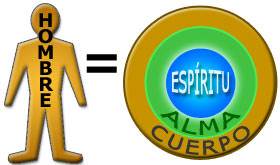 Los creyentes pueden tener opresión demoniaca:Jesús dijo en el evangelio de Marcos que la liberación es el pan de los niños. (Marcos 7: 25-27). Para que Jesús diga esto, no debería ser una gran controversia dentro de la iglesia, pero desafortunadamente para muchos deciden argumentar este hecho. Hay muchos ejemplos que podemos ver que los creyentes en Dios, incluso en las sinagogas. En los días de Jesús, las personas eran oprimidas dentro de sus almas y cuerpos con demonios. No es diferente hoy en día las iglesias en todo el mundo, hay muchas personas que están atadas y oprimidas con demonios. En 2 Corintios 5:17 dice: "De modo que, si alguno está en Cristo, nueva criatura es: las cosas viejas pasaron, he aquí todas son hechas nuevas". Tras la salvación, nuestro espíritu se vuelve nuevo, ya que el Espíritu de Dios mora en nosotros, convirtiéndonos en una nueva criatura. Pero como dijo Pablo en 1 Tesalonicenses 5: 23-24, "Y que el mismo Dios de paz os santifique por completo, y ruego a Dios que todo vuestro espíritu, alma y cuerpo se guarden intactos para la venida de nuestro Señor Jesucristo". Fiel es aquel que te llamó, que también lo hará ". Si nos hiciéramos instantáneamente transformados en el día de la salvación en nuestra alma y cuerpo, seríamos perfeccionados inmediatamente en pensamiento, palabra y físicamente bien, para nunca experimentar enfermedad o ninguna guerra mental. Esto, como sabemos, no es real para ningún creyente.La palabra griega para espíritu es "pneuma" que significa espíritu, viento, aliento, lo que no tiene sustancia material, la parte inmaterial de la persona interna que puede responder a Dios. El espíritu es lo que es espiritualmente como Dios, creado para que el Padre pueda disfrutar del compañerismo y la comunión con Su creación. Es a través del espíritu que discernimos y adoramos a Dios. Después de la salvación, uno nace de nuevo por el nuevo nacimiento de Su Espíritu y el pecado lavado por la sangre de Jesús, y somos reconectados directamente con nuestro Padre. Uno ahora es liberado de las tinieblas y traducido al reino de Su Hijo, hecho nuevo en el espíritu. (Juan 4:24, Col. 1:13)La palabra griega para alma es "psique", que significa vida, corazón o mente, también la parte inmaterial de una persona. La palabra declara, en Hebreos, que el alma está separada del espíritu. Es el área donde batallamos en nuestra carne. El alma consiste en nuestra mente, voluntad y emociones. La mente es nuestro intelecto, cómo pensamos. La voluntad es la capacidad de decidir o elegir por uno mismo. Nuestras emociones son como nos sentimos.La palabra griega para el cuerpo es "soma", que significa la masa de cualquier cosa, generalmente un tejido corpóreo, humana, planta o animal, también se refiere a un cuerpo celestial; la Iglesia. El cuerpo es visible, parte física de un hombre que alberga el espíritu y el alma. La palabra dice que nuestro cuerpo es el templo del Espíritu Santo. (1 Corintios 6:19)En el reino de la carne, el alma y el cuerpo es donde ocurre la liberación en un creyente. Es posible que un creyente sea menos que completo en estas áreas. La condición del alma, la mente, la voluntad y las emociones afecta a todo sobre uno. En 3 Juan 1: 2, dice: "Amado, yo oro para que prosperes y tengas buena salud, así como prospera tu alma". Esta condición afecta la forma en que se toman decisiones, cómo uno razona, la salud, las finanzas y cada relación que uno tiene, incluso aun hace interferencia en la relación con el Señor, si se necesita sanidad. Mientras más sano esté el alma, más autoridad y entendimiento tendrá en el reino. Incluso activara un mayor dominio sobre lo demoníaco.
En las áreas del alma que han sido afectadas por el pecado cometido y las heridas del alma de los demás, sin hacer reparaciones en ellas, es una puerta por la que el enemigo obtiene su entrada legal, lo que le produce opresión. Los demonios se unirán a estos lugares y trabajarán su maldad en nosotros y a través de nosotros. También pueden ser puertas generacionales de iniquidades que se abrieron antes de nacer, con las cuales lucharemos y muchas veces caminaremos hacia adentro, continuando con los mismos ciclos y patrones generacionales.
El autoexamen y la honestidad harán que todas las áreas salgan a la luz para ser expuestas y tratadas para que la libertad nos llegue. ¡Aquel a quien el hijo libera es verdaderamente libre! La libertad está disponible, pero uno debe ser honesto y permitir que el Espíritu Santo exponga en nosotros todo lo oculto. Incluso aquellos lugares que hemos enterrado y no están expuestos, el Señor quiere sanar. Las cosas suprimidas pueden causar que nuestra alma y nuestro cuerpo estén en crisis emocional y físicamente.
Como hijo de Dios, uno no está poseído sino oprimido en el alma y el cuerpo (carne). La palabra posesión significa apropiarse y la palabra opresión significa sujetarse a, perseguir mediante fuerza injusta, uso de la fuerza, uso de la fuerza o autoridad, ejercer un gran peso, deprimir la mente o el espíritu, sobrecargar o aplastar. Cuando nacemos de nuevo, el espíritu renace por el Espíritu Santo y no hay demonios dentro del espíritu donde está el Espíritu Santo.EJEMPLOS DE PERSONAS QUE CREYERON Y FUERON OPRIMIDOS POR LOS ESPÍRITUS MALIGNOS:Mateo 16;22-23 Pedro influenciado por SatanásMarcos 1:39-42 muchas de las liberaciones hechas por Jesús fueron hechas en la sinagogaMarcos 9:12-24 el hijo de un creyente fue liberadoLucas13:26-27 una hija de Abraham tenía un espíritu de enfermedadJuan 13:26-27 Satanás entro en JudasHechos 10:38 Jesús sanaba a todos los que estaban oprimidos por espíritus inmundosMathew 8:14 La suegra de pedro tenía un espíritu de fiebre1 Cor. 5:1-5 creyente en la iglesia que tenía un espíritu de fornicación2 Cor.11:4 creyente embrujado por un espíritu inmundo (otro espíritu)Efesios 4:26-27 el enojo le da lugar al diabloHebreo 12:15 precaución para los creyentes de no permitir que la raíz de amargura entre en sus corazonesSantiago 4:6-8 Satanás huyendo de los creyentes2 Tim 2:24-26 creyentes recuperados de la trampa de satanásHechos 8:9-24 Simón, el hechicero que se salvó y bautizó pero que aún tenía brujería y amarguraLasos almáticas y perdida del almaSalmos 23:3 El restaura mi alma; Él me conduce por los senderos de la justicia, por el amor de su nombre.El termino alma/corazón (psique) pertenece a la mente, la voluntad y las emociones. El termino amarar significa tejer juntos o atar. Después de que se produce una relación sexual íntima, hay un vínculo entre las almas y los corazones. Laso almática es un término que usamos para describir áreas de nuestra alma que se unen entre sí a través de una relación pecaminosa o íntima. Los lazos con las almas nos llevarán al cautiverio o la esclavitud a los que hemos entregado nuestra alma, o pueden unirnos a una relación saludable, que puede ser un pacto piadoso, un vínculo vital. Aquellos con lazos almática profundos tendrán el "espíritu" de la persona dentro de ellos. En Génesis 2:24, dice: "Por esta razón dejará el hombre a su padre ya su madre, y se unirá a su mujer, y serán una sola carne". Jesús nuevamente cita esto en Mateo19: 4-6. La palabra griega para unir significa una unión en carne y cuerpo. Es una unión espiritual de acoplamiento, creando un vínculo o unión. La ruptura de los lazos del alma y la invocación del espíritu de una persona se describirían como la influencia, naturaleza y parte espiritual de ellos que se unió a la persona que recibe la liberación. En la fornicación y el adulterio, Satanás nos ata con los casamientos ilegales y esto crea un laso almática inmundo que es un camino demoníaco de tráfico para cada persona. Muchos que están divorciados todavía están ligados con lasos almática con el excónyuge. Uno puede tener sueños de a quien están ligados con lasos almáticas. Pueden "sentirlos" como si entraran en la habitación, pero no están presentes. Uno puede pensar en el otro y llamarán o tenderán la mano al mismo tiempo. Esto sucederá mucho con los cónyuges. He sido testigo de los cónyuges, a través de lasos almáticas obteniendo los mismos diagnósticos de una enfermedad si está espiritualmente arraigada. No teniendo antecedentes de la enfermedad. A través de las lasos almáticas, los demonios pueden viajar entre uno y el otro. A través de los lazos impíos del alma de fornicación / adulterio, uno puede proyectarse sobre la otra persona para llevarlos nuevamente a la actividad del pecado. Cuanta más actividad pecaminosa con esa persona, más profunda será la unión. Un encuentro sexual de una noche no sería tan fuerte como una relacion de 5 años,. Pero si uno tiene un encuentro sexual de una noche con alguien involucrado en el ocultismo, eso será una puerta a mucha actividad demoníaca. Ministramos a una mujer a quien llamaremos Toni. Toni fue seducido por una larga relación con un sacerdote wiccan. Ella desconocía su pasatiempo en brujería, pero luego se enteró. Durante su limpieza, rompimos el lazo almática con este sacerdote de Satanás por su nombre. El demonio habla y dice que ella le pertenecía a él, y su útero pertenecía a Satanás. El Señor la liberó mientras llamamos al espíritu fuera de ella, su espíritu, todas las influencias que tuvo y rompieron todos los lazos almáticas y maldiciones de lo oculto. Ella tenía muchos demonios dentro de su útero, también estaba muy enferma de este matrimonio espiritual ilegal. 
La palabra hebrea para segmentar usada en Génesis después de que Hamon profanó Dinah es "dabaq", que significaba unirse o atascarse (Génesis 34: 3) dice "Y su alma se apegó a Dina la hija de Jacob, y él amó a la joven, y habló amablemente a la joven ". La palabra griega que Jesús usó para unir en el matrimonio es "suzeugnumi", que significa unir, unir, la palabra raíz es "sun" que puede significar unión, compañerismo, semejanza, posesión, adición, integridad. (Mateo 19:6)Uno puede desarrollar lazos del alma / vínculos de trauma con los perpetradores. Uno puede tener lazos de dolor, amargura, rechazo, dominación o brujería y debe cortarse durante la limpieza de liberación. Muchos todavía están atados a aquellos que están muertos, con lazos almática de dolor. Uno puede estar en esclavitud por los padres controlantes, a los cónyuges dominantes o a las relaciones abusivas. Las viejas relaciones de consumo de drogas pueden causar lazos de brujería de control y manipulación. Un buen indicador de un laso almática es si uno ha avanzado y cuando esa relación antigua y pasada se aparece por ahí, su mente se ve influida, y la vieja conducta pecaminosa vuelve. Volverán a un ciclo de comportamiento de pecado cuando se acerquen a ellos. Ese es un buen indicador de que hay una influencia demoníaca a través de un lazo almática que tira o manipula sus emociones.
Encuentro que muchas personas todavía están con lasos almáticas con aquellos que las molestaron o violaron. Cuando las personas perdonan, el enemigo no tiene derecho legal a la víctima. Encontré que llamando en voz alta al niño abusado o el espíritu de violación y en ocasiones el perpetrador echándoles fuera de ellos haciendo la ruptura de los lasos almática de los abusos sexuales o los de violación, también a los lazos almáticas de amargura. Estas cosas que no se han sanado pueden ser una raíz de enfermedades más tarde en la vida. Puedo estar en una sesión de consejería con alguien y recibirán un mensaje de texto o una llamada de alguien con quien tienen un lasos almática con el que no han hablado en años. ¿Es eso una coincidencia? Creo que no, los demonios saben que van a perder su derecho a traficar a su víctima.
Diferentes formas en que uno puede desarrollar lazos almáticas con otras personas.Lasos almáticas impíos y negativosMaldiciones en la familia (Ezequiel 16:44)Toda violación y abusoFornicación, adulterio, y homosexualismoLazos físicos y emocionalesDominacción y control de la brujeríaAtadura de trauma o laso almática por dolor de un amadoLasos almáticas por rechazó y amarguraLasos almática de parte de Dios y positivos.Matrimonio divino entre esposo y esposaPacto de amistad (1Samuel 18:1-4 David y Jonatan)Relación de amistad entre pastoresLasos almáticas que trae perdida al almaProstitución / idolatríaBrujería o artes de magiaIntoxicación, drogas y alcohol (Ósea 4)
Los espíritus inmundos tienen el derecho legal de entrar a través de este atadura espiritual y llenar los lugares que se perdieron. Varios espíritus inmundos ahora pueden viajar u oprimir al individuo con estos laso almáticas. Estos lazos pueden afectar el estado emocional, espiritual y físico de uno. Esta opresión puede hacer que sea difícil para uno tomar decisiones por sí mismo, debido a la influencia del otro sobre ellos. Uno puede proyectar su alma sobre otra a través de los almáticas. Uno puede recibir enfermedades por medio de lasos almatico y el intercambio de alma. Satanás a través del comportamiento del pecado puede atar a las personas en matrimonios ilegales. Por medio de la fornicación y adulterio el los usa para oprimirlos.Deuteronomio 30:1-4 dice que después del arrepentimiento hay restauración de las almas y reunión de ellas nuevamente. El verso 4 dice “Si tus desterrados están en los confines de la tierra, de allí el Señor tu Dios te recogerá y de allí te hará volver” Enumere los nombres de las corbatas del alma y el tipo de corbata revelada para la sesión de limpieza / liberación. 
Puertas abiertas a las estructuras de la muerte:Eres de tu padre el Diablo, y los deseos de tu padre que quieres hacer. Él fue un asesino desde el principio, y no está en la verdad, porque no hay verdad en él. Cuando habla una mentira, habla desde sus propios recursos porque es un mentiroso y el padre de eso. Juan 8:44. Una estructura de muerte es una fortaleza fortificada con mentiras, del enemigo. Es un centro de recursos que el enemigo extrae en nuestra alma (mente). La palabra recurso significa aquello a lo que se recurre para obtener ayuda, suministro y apoyo. Satanás es el padre de las mentiras y él apoya y construye sus estructuras de muerte en nuestros corazones con mentiras. Palabra maldiciones, trauma, áreas del alma sin alma, sistemas de creencias falsas, amargura y falta de perdón, fracasos pasados, religión, barreras denominacionales, pobreza, enfermedad y enfermedad, por nombrar solo algunos, pueden ser estructuras de muerte que usará para extraer su mentira y hablar con nosotros. Estas estructuras de muerte son diferentes para todos dependiendo del viaje de nuestra vida, la experiencia y las mentiras que hemos recibido y creído. Los problemas de raíz y las iniquidades deben ser desmantelados con la verdad de la Palabra de Dios y la voz del enemigo será silenciada desde adentro. Las estructuras de la muerte nos harán tener percepciones erróneas en la vida y nos mantendrán en la plenitud de nuestro potencial y se pueden heredar a través del linaje. Son fortalezas, que es la obra griega, "ochuroma", que significa tener o sostener, una fortaleza o un lugar desde el cual sostener algo fuertemente, es la palabra para castillo, fuerte o prisión. Fortalezas son lugares donde los demonios gobiernan con mentiras.Efesios 6:12 La Biblia de las Américas (LBLA)12 Porque nuestra lucha no es contra sangre y carne, sino contra principados, contra potestades, contra los poderes de este mundo de tinieblas, contra las huestes espirituales de maldad en las regiones celestiales. La palabra "lucha" en griego es "pálida": lucha, lucha, lucha cuerpo a cuerpo. La palabra griega en contra es la posición inicial "pros", el encuentro cara a cara. Esto significa que estamos en un encuentro espiritual cuerpo a cuerpo, cara a cara con el reino de los espíritus todos los días. Esta lista que Pablo nos dio es el nivel de oscuridad que opera en contra de nosotros. Todos tienen una función de trabajo y tenemos que darle a la gente la gracia de ser liberado de la oscuridad y su influencia.Aquí se enumeran los niveles de oscuridad y su función:Principados- “archas” principio, origen, primero, gobernador, autoridad.Poderes- “exousia” autoridad delegada, el derecho de control en una esfera o jurisdicción.Gobernantes de las tinieblas de este siglo –“Kosomokrateros: kosmo,” significa orden de arreglo del sistema mundial; “kratos” poder crudo, fuerza. Lo que significa que esta potencia bruta se ha puesto en una orden o sistemahuestes espirituales de maldad en las regiones celestiales- “poneros” algo que es malo, vil, malicioso, vicioso, impío o sin respeto, muy perjudicial y amenazante para la vida de la humanidad.Proverbios 25:28 La Biblia de las Américas (LBLA)Como ciudad invadida y sin murallas es el hombre que no domina su espíritu. Debemos recuperar la autoridad sobre nuestro propio espíritu, solo cediéndolo al Espíritu Santo como personas guiadas por el Espíritu.Maldiciones legales a través del pecado:En Proverbios 26: 2, dice "Como el gorrión en su vagar, como una golondrina en su vuelo, para que la maldición sin causa no se apague. Satanás es legalista y tiene comprensión de la ley y los mandamientos de Dios. Su trabajo es tentar y tentarnos a pecar, porque es a través del pecado o la violación de la ley de Dios que se le da el derecho de atacar, oprimir o entrar. Satanás tiene dominio de las tinieblas para reencontrarse. Jesús lo derrotó en el Calvario, y nosotros como hijos de Dios, tener autoridad sobre las tinieblas a través de Cristo. Las entradas que Satanás tiene para nosotros son a través de líneas de sangre no arrepentidas o iniquidades generacionales y la que le damos cuando pecamos y somos desobedientes a los mandamientos de Dios.Los demonios trabajan a través de maldiciones y tienen funciones de trabajo:* trabajar para Satanás en diferentes niveles de clasificación y asignación* afectar negativamente los asuntos de personas, familias, ciudades y naciones* minar el trabajo de la iglesia, causando división, división y opresión* para oponerse específicamente y unir a los creyentes con opresión, enfermedad y enfermedades* para realizar actos extraordinarios a través de la brujería para avanzar en los planes de Satanás* matar, robar y destruir toda la creación de DiosLa definición de maldición es una apelación al poder sobrenatural del mal o al daño a alguien o algo, el mal o daño así invocado, lo que trae o causa el mal; un azote El acoso es una recompensa (la recompensa, el pago o la compensación) en la vida de uno, y sus descendientes, a causa de la iniquidad. La palabra hebrea para iniquidad es "avown", es decir, perversidad, mal moral, defectuoso, inquietud, travesura o pecado. Esto causa tristeza de corazón y le da a los espíritus demoníacos la entrada legal en una familia para llevar a cabo su mala tarea. La perversión se está alejando de lo que es bueno o maternalmente correcto, para desviarse a un fin o propósito equivocado, cometer un error, terquedad u obstinación hacia lo que es correcto.Deuteronomio 28:15 advierte de las maldiciones que sobrevienen a los hijos de Dios debido a la desobediencia. Bajo maldiciones, uno tiene enfermedades, pobreza, familias rotas, esclavitud, esclavitud, demencia y enfermedad mental, pérdida de hijos y falta de comunicación con Dios.Algunas señales de que está viviendo bajo maldiciones:* enfermedad y enfermedad* pobreza continuada y falta* familias rotas y convenios quebrantados* locura y enfermedad mental* pérdida de niños y esterilidad* no hay comunicación con Dios* accidentes constantes* vagabundo* ciclos de esclavitud en el linaje Gálatas 3:13 dice: "Cristo compró nuestra libertad y nos redimió de la maldición de la ley, y su condenamiento al convertirse en una maldición para nosotros, porque está escrito: maldito es todo el que cuelga (crucificado) en un árbol Cuando nos arrepentimos, nos volvemos del pecado y aplicamos Su palabra y la sangre de Jesús a todas nuestras maldiciones, se rompen en el nombre de Jesús y vienen la limpieza y la lamentación de la libertad. Apocalipsis 21 y 22 nos dice que tendremos que tratar con maldiciones hasta que vivamos en la Nueva Jerusalén (Apoc 21: 22-27, 22: 1-5)A continuación, se muestran las posibles puertas de los puntos de entrada donde los demonios pueden entrar, llevando la opresión a su alma o cuerpo. I Efesios 4:27 dice "ni deis lugar al diablo" La palabra griega para lugar es "topos" que significa ubicación, habitación, posición, oportunidad o licencia.Puertas de opresión demoníaca o maldiciones:* rechazo / abandono / miedo El rechazo es una cuestión de raíz y viene a través del linaje y la gente, aquellos que son personas rechazadas y lastimadas lastimarán a otros. Trae consigo un espíritu de auto rechazo y miedo a ser rechazado, lo cual abre las puertas al espíritu del miedo. 1 Juan 4:18, Lucas 12: 5, 2 Timoteo 1: 7* iniquidad / los pecados de los Padres / maldiciones generacionales       Oseas 2: 2-5, Hebreos 7: 9-10, Éxodo 34: 6-7, Levítico 26: 40-42, Nehemías 1: 6, 9: 1-3, Daniel 9: 4-5, Juan 9: 1-3, Romanos 5:12, Gedeón tuvo que lidiar con la idolatría de su padre en Jueces 6* maldición bastarda en el linaje / ilegitimidad Deuteronomio 23: 2* nuestra étnica / cultura / falsa religión Amos 3: 3, 2 Juan 1: 10-11, 2 corintios 11: 2-4* maldición de prostitución en el linaje / pecado sexual / idolatría (lazos almáticas)Oseas 1: 2, 2: 1-6, 4: 1-19, 5: 4-5, 6: 1-3 (restauración prometida del arrepentimiento),Deuteronomio 22: 5, Levítico 18:22, 20: 15-16, Mateo 5: 27-28; Romanos 1: 26-27, 1 Corintios 6:18, 10: 7-9, Hebreos 13: 4 En Mateo 19: 4-6 la palabra unida significa unida en la carne y el cuerpo. Es una unión espiritual de nuestra alma engranándose, que desarrolla un lazo almática.Prostitución común espíritus / prácticas inmundas sexuales:* adulterio (relaciones sexuales voluntarias entre una persona casada y alguien que no sea un cónyuge legal)* fornicación (relaciones sexuales voluntarias entre dos personas solteras entre sí)* sodomía (sexo anal)* sexo oral (contacto sexual entre la boca y los genitales)* pornografía (videos explícitos sexuales, fotografías o escritos, para la excitación sexual)* masturbación (auto gratificación sexual)* bestialidad (relaciones sexuales entre animal y persona, sodomía)* exhibicionismo (la compulsión de exhibir genitales en público)* sadomasoquismo (gratificación sexual obtenida a través de infligir o recibir dolor)* abuso sexual (agresión sexual, realización de avances sexuales)* violación (cualquier relación sexual ilegal sin el consentimiento de la víctima)* íncubos (demonio atormentador sexual de tipo masculino)* súcubo (demonio atormentador sexual femenino / animal* linaje de brujería maldición / adicción en el linaje (prostitución / esclavitud) (pérdida de alma) 1 Cor 5: 1-7; en Romanos 6:16 "Pharmakeia" es la palabra griega para hechiceros, también significa brujería, artes mágicas, uso de hechizos, pociones, a menudo con drogas. (alcohol y drogas). La gente también cambiará una adicción física por una compulsión emocional. Por ejemplo, uno dejará de fumar, pero se convertirá en un glotón.* maldición de linaje de brujería / enfermedad mental / discapacidad de aprendizaje / doblez James 1: 6-8; Ezequiel 13: 17-23; Mateo 17:15* amargura / falta de perdón / ofensaProverbios 18:19, Mateo 18: 33-35, Marcos 11: 25-26; Hebreos 12:15 Las raíces de la amargura son ofensa, falta de perdón, resentimiento, venganza, ira, odio, violencia, asesinato. Puede haber muchas otras cosas atadas a cada uno de estos, tales como lazos del alma, envidia, celos, temperamento, etc.* maldición de iniquidad en la lengua / juicios de raíz amarga / votos internos / discurso negativo Lucas 6:37, Mateo 7:12, Proverbios 18:21; 21:23, Santiago 3: 6-9, 1 Cor 10:10, Mateo 12:36* rebelión / pecado deliberado Deuteronomio 28:15, Hebreos 10: 26-27, Efesios 6: 1* Jezabel maldiciones / brujería / ocultismo / brujería / adivinación / Francmasonería (maldición de idolatría) (lazos del alma y la pérdida de alma) Deuteronomio 18; 10-11, Malaquías 3: 5, Jeremías 27; 9, Revelación 21; 8* Leviatán maldición / idolatría / orgullo / Mammon / perversión monetaria / pobreza Proverbios 11: 1, 1 Juan 2; 15-16, 1 Tim 6:10, Malaquías 3: 8-12. La idolatría es la adoración de ídolos. Un ídolo es una imagen utilizada como un acto de adoración. Las maldiciones de idolatría pueden venir a través del juego, el fraude y el robo, la extorsión, el tráfico de drogas, la retención del diezmo y el uso corrupto del dinero.* aborto (cualquier participación) Génesis 4:10, Levítico 18:21; 25, Éxodo 20; 13* tatuajes / piercings / corte Deuteronomio 14; 1, Levítico 19:28, 1 reyes 18:28, Marcos 5: 5* abuso / trauma / suicidio Deuteronomio 34: 8 (30 días de la mañana); en Marcos 5 el trauma demoníaco* Pactos / votos impíos Eclesiastés 5: 4-5, 1Cor 5:11 (incluso partiendo el pan)* objetos malditos (los demonios pueden unirse a personas, lugares y cosas) Deut. 7: 25-26; Josué 6; 18, 7: 20-21La maldición del réprobo de la línea de sangre (trabaja en adicciones, fornicaciones, idolatría, reincidencias de brujería) Romanos 1: 18-31 enumerados en el capítulo 10 del manual de limpieza espiritualMaldición apostata generacional (obras en leviatán, prostitución, idolatría, brujería, falsas doctrinas) 2 Thess 2: 3, 2 Tim 3; 1-7, 1 john 2; 15-18 enumerados en el capítulo 10 del manual de limpieza espiritualRechazo y sus raíces;Él es despreciado y rechazado por los hombres, un hombre de dolores y aquejado de dolor. Y nos escondimos, como si fuera nuestro rostro de él; Él fue despreciado, y no lo estimamos. Isaías 53: 3Jesús puede identificarse con el dolor emocional de la humanidad, porque dice en Hebreos 4:15, "Porque no tenemos un Sumo Sacerdote que no pueda compadecerse de las debilidades de la hora, sino Aquel que ha sido tentado en todas las cosas como nosotros, pero sin pecado." El espíritu de rechazo que muchos enseñan es la raíz de todas las cosas. Creo que podría ser una maldición de línea de sangre debido a la caída del hombre y al rechazo en el jardín debido a la desobediencia y el pecado. La palabra rechazo es el acto o proceso de rechazo o rechazo. Rechazar es negarse a aceptar, aceptar, ver, usar, creer, descartar, descartar como inútil o sin valor, negar la aceptación, el cuidado y el amor, etc.El rechazo puede entrar cuando uno es rechazado, se le niega el amor o la aceptación. Si uno incluso piensa que está siendo rechazado, es real para él, independientemente de la intención de la otra persona. Es real incluso si sucedió de hecho o no. Esto ocurre muchas veces en la experiencia de la infancia e incluso puede llegar a través del útero de la madre si no se quería al niño, o si el niño es concebido fuera del matrimonio. Esto trae una maldición de ilegitimidad sobre ellos.Dice en Deuteronomio 23: 2: "Nadie de nacimiento ilegítimo entrará en la asamblea del Señor, ninguno de sus descendientes, hasta la décima generación, entrará en la asamblea del Señor". Esta es una maldición que dificulta que las personas reciban el espíritu de adopción y debe ser interrumpida. Muchos tienen múltiples lugares de rechazo que necesitan limpieza y curación. Ya sea que sea real o no, debemos tratarlo como tal, lo que significa que si la persona cree en un espíritu mentiroso de rechazo y permite que gobierne en su corazón, el dolor debe ser sanado en la raíz y luego expulsado.El rechazo viene de las personas y las personas heridas lastimarán a los demás. En pocas palabras, los rechazados rechazarán a los demás. Debemos aprender a perdonar rápidamente y no recibir el mal que hay en los demás. Después de que uno es sanado y liberado de este espíritu, debe aprender a no recibirlo nuevamente. El rechazo trae consigo el abandono y el miedo al rechazo y al auto rechazo. Hará que uno tenga dificultades para recibir amor o dar amor. Ser sanado y liberado del espíritu de rechazo le permitirá a uno recibir el amor perfecto del Padre celestial. El miedo al rechazo es una puerta abierta para permitir que entre el miedo. Uno debe lidiar con este espíritu para comprender completamente su filiación en Cristo y poder recibir su herencia de su Padre celestial.En William G. Null, el libro de M.D., RECHAZO - Sus frutos y sus raíces, él describe el sistema de raíz del hombre fuerte del rechazo. Revela que los puntos de entrada son de la sociedad y la familia, estos diagramas se encuentran más al final del libro.El rechazo siempre culpará a otra persona y nunca asumirá la responsabilidad de sus acciones. Es como un repelente negativo. Causará sobre lo rechazado por los demás y rechazará a los demás, trabajando hacia adentro y hacia fuera. Las personas que sufren rechazo no pueden mantener relaciones sanas. Se aislará, causando que uno se sienta solo, sin amor y sin valor. También abrirá las puertas a la amargura. Es como un veneno que alimenta el dolor emocional y contamina otras relaciones en la vida. Este espíritu es un problema real en el cuerpo de Cristo, trayendo mucha división y relaciones rotas con percepciones equivocadas de las situaciones. Puede mantener a uno paralizado en inseguridades, atrapado en la adolescencia espiritual o encerrado en un desarrollo espiritual detenido. El desarrollo detenido, de acuerdo con el Diccionario Collins en Ingles en línea, es un desarrollo físico que no está completo y un desarrollo psicológico que no está completo.El rechazo te convencerá de que no eres aceptado por Dios porque los hombres te rechazan. Alimenta el miedo del hombre, poniendo a los hombres en el lugar de Dios. Uno siempre tendrá el desafío de ser parte de y sentirse aceptado, y con frecuencia uno seguirá su vida siguiendo el patrón de una identidad. Nuestra identidad debe ser completa en Cristo y su amor y aceptación por nosotros. ¡Todos somos creados como la obra maestra de Dios, no como una copia de otro!Para superar un espíritu de rechazo, uno debe discernir las raíces por las cuales comenzó a crecer, identificar las áreas débiles y permitir que la palabra de Dios reemplace las mentiras del enemigo. Sea honesto con la autoevaluación, permitiendo que los daños ocultos sean expuestos, tratados e incluso discutidos si es necesario. Uno debe identificar el desarrollo encarcelado o la identidad falsa. Los lugares de publicación en el diario en áreas de rechazo, trauma o sufrimiento en la infancia, la adolescencia o la vida adulta son una gran herramienta para ayudar a identificar y lidiar con las mentiras del enemigo. Una vez que las raíces se exponen y son desraizadas, la curación puede llegar a nuestra base. Entonces uno debe evitar que se siembren más semillas de rechazo en su corazón, convirtiéndose en muertos a su carne y no recibiendo el mal en otras personas. Resista cualquier rechazo, perdone rápidamente y arrepiéntase por albergar una ofensa. Aprende a acercarse al Espíritu Santo cuando los demás te lastiman, porque Él es tu consolador y siempre eres aceptado en Él.El rechazo trae una falsa identidad:Comprender quién es usted en Cristo es recibir la filiación a través de la adopción en Cristo. Con esta verdad en su lugar, uno puede aceptar a quien Dios creó para ser. Él revelará en ti su plan y propósito. Cuando intentes crear tu propia identidad, será por miedo y rechazo. El enemigo siempre te hará recibir una identidad falsa. La falsa identidad física es psicológica. Es causada por la confusión acerca de los objetivos y roles de la sociedad según el plan y el propósito de Dios. Hay muchas maneras en que uno puede desarrollar una identidad falsa.Debemos tomar la mente de Cristo Jesús y aprender de Él, no nuestras tradiciones culturales o nuestra educación contraria a la Verdad. 1Corintios 2:16 dice: "Porque ¿quién conoció la mente de Jehová? ¿Quién le instruirá? Pero nosotros tenemos la mente de Cristo". Nuestra familia biológica influye en nuestra identidad. No es del todo malo, por supuesto, pero a veces puede limitar a lo que Dios nos está llamando si permitimos que las maldiciones generacionales y las barreras de nuestra línea de sangre nos moldeen. Las maldiciones de la palabra son otra área de crisis de identidad, que discutiremos más a fondo en un capítulo posterior. Jesús dijo en Juan 6:63, "El Espíritu es el que da vida, la carne no aprovecha nada, las palabras que te he hablado son espíritu y son vida". Muchos viven las mentiras que se pronunciaron sobre ellos, que conforman la identidad personal. La primera parte de Proverbios 23: 7 dice: "Porque como el hombre piensa en el corazón, así es élSi uno está lleno de rechazo y con una mala autoimagen, uno tendrá una identidad falsa. Otra área es la mentalidad de víctima debido a las difíciles circunstancias de la vidaLas falsas identidades de las limitaciones y restricciones que la vida ha creado en uno pueden ser derribadas por la palabra de la Verdad. El Gran Uno vive en ti. Permítele libertad para transformar tu vida.Evalúa las áreas de influencia relacionadas con la identidad personal para ver si te han impedido recibir la plenitud de tu filiación en Cristo. (Estos se discuten más profundamente en mi libro, Limpieza espiritual del linaje)* áreas de rechazo* tradiciones culturales* familias biológicas* iniquidades generacionales* experiencia de vida* creencias religiosas* palabra maldiciónDe los actos de abandono puede venir el espíritu de rechazo. La palabra abandonada significa ser abandonado o abandonado. Estos espíritus se pueden entrelazar juntos, en la raíz generalmente, siendo generacionales, trabajando con el espíritu de rechazo. El acto de abandono es una cuestión raíz que causará que muchos se sientan como huérfanos. Con muchos niños criados fuera de un hogar con padres biológicos, el abandono y el rechazo son temas muy comunes que enfrentamos hoy en la iglesia. Hay muchos padres y madres ausentes que abandonan a sus hijos, lo que los hace vulnerables al enemigo.Algunos hechos de abandono:* habiendo sido adoptado* haber sido dejado por un padre o tutor; ilegitimidad* habiendo sido dejado para criarse como un niño* pasando por un mal divorcio o ruptura* Pensé que el Señor te había dejado, especialmente si uno ha pasado por una crisis.* siendo constantemente ignorado por aquellos a quienes amas* traicionado por un líder espiritualLos sentimientos de rechazo:* sensación de que no perteneces o nunca encajas* Sentir que no vales nada y sin valor, siempre acusándote* sentimientos de fracaso, inutilidad y ser invisible para los demás* sentimientos de no ser amado, aceptado o capaz de tener amigos* sentimientos de que no eres importante ni de tus necesidades* sentimientos de nunca ser suficiente bueno * hombre temeroso* ser un perfeccionista* conducido al modo de rendimiento para ser amado o para medir hasta el estándar de los demás* Haz una lista de las áreas de abandono / rechazo, auto rechazo y miedo al rechazo. Identifique con quién y por qué cree que está allí. En Juan 8:32, ut dice: "y conocerás la verdad, y la verdad te hará libre".La red del rechazo del miedo y el orgullo:"Porque le había estado diciendo:" Sal de este hombre, espíritu inmundo ". Y le preguntaba: "¿Cuál es tu nombre?" Y él le dijo: "Mi nombre es Legión; porque somos muchos "Marcos 5: 8-9El espíritu del sistema de raíz del rechazo produce una red de tráfico demoníaco con la puerta del miedo y el orgullo. El sistema de raíz familiar está en abuso, abandono, problemas de embarazo, maldiciones desde el útero. La sociedad, la cultura, las raíces de los pares pueden ser diferencias físicas, diferencias sociales, líderes, figuras de autoridad; ambos que están en el diagrama anterior. Son buenos ejemplos de cómo se implementa este sistema raíz de rechazo. Puede haber múltiples espíritus que salen del miedo o el orgullo que funcionarán en el corazón / alma de una persona. A continuación, hay algunos ejemplos de esta red.La manifestación interna de rechazo:El miedo al rechazo abrirá la puerta al miedo, que es una manifestación / respuesta interna de un alma rechazada que necesita ser sanada. Jesús dijo en Juan 14:27: "Mi paz os dejo, mi paz os doy; no como os la dé el mundo, os la doy. No se turbe vuestro corazón, ni tenga miedo. " El espíritu del miedo está asociado, pero no se limita a, tormento, terror, que puede provocar ataques de pánico, ansiedad, pesadillas, insomnio, reacciones fóbicas a los gérmenes, insectos, multitudes, etc. pereza, agotamiento, cansancio, fatiga, doble ánimo, depresión y suicidio. Puede ser lo suficientemente grave como para abrirse a la paranoia que invita a la codicia, la envidia, los celos, la sospecha, la acusación de los demás, con el tiempo la enfermedad mental y los espíritus de la enfermedad. El miedo puede hacer que uno escape a la fantasía, lo que podría conducir a la perversión, la disfunción sexual, los actos de fornicación, el adulterio y el ensueño. Todos los cuales operan con la lujuria del mundo, la lujuria de la carne y la lujuria de los ojos y el orgullo de la vida.
La esclavitud al miedo puede causar un exceso de placer, comida, alcohol, drogas, posesiones, apariencia personal, poder, dinero o incluso la posición de uno. El miedo funciona en el área de auto inseguridad / inferioridad que nos abre a la abstinencia, la baja autoestima, la indignidad o el miedo al fracaso. Puede traer un espíritu de la víctima de autocompasión, el sentido de injusticia, "pobre yo" o ira, ira, falsa compasión y falsa humildad. El miedo puede llevar a la autoacusación, el odio a uno mismo, la auto condenación, la confesión compulsiva. Puede hacer que uno llegue a la perfección para ser amado y aceptado. puede traer comportamientos compulsivos obsesivos, codiciosos, fóbicos, espíritus implacables, críticos, piquetes y espíritus de juicio. Los espíritus de enfermedad pueden entrar por miedo.
Las personas que tienen miedo no han sido amadas a la perfección. 1 Juan 4:18 dice: "No hay temor en el amor, (el temor no existe), sino que es pleno crecimiento (perfecto completo), el amor hace que el miedo salga y expulsa todo rastro de terror". Porque el miedo trae consigo la idea de castigo, entonces el que tiene miedo no ha alcanzado la madurez completa del amor (no se ha desarrollado completamente en la perfección completa del amor) "(AMPC) Hay una brecha en alguna parte en las relaciones de no ser amado perfectamente por los demás, de amarse a uno mismo o sentimientos que Dios no ha amado perfectamente, la mayoría de los cuales provienen de las heridas del alma por abandono, traición, rechazo, abuso o áreas de trauma. El miedo es a menudo un problema de raíz de línea de sangre transmitido de generación en generación. Es un espíritu de brujería y control mental con muchas funciones, incluida la baja autoestima y la inseguridad. Mientras más solitario está en la operación, se fortalece dentro de su estructura, lo que puede infiltrarse en todas las áreas de la vida. ¡Cualquiera que sea la influencia que tenga sobre ti, así es como se llama y eso es a lo que responderá cuando sea invocado!La manifestación externa del rechazo:La manifestación externa / respuesta de un espíritu de rechazo es orgullo. En Santiago 4: 6, dice: "Pero él da una gracia mayor. Por lo tanto, dice: 'Dios se opone a los soberbios, pero da gracia a los humildes'." El orgullo tiene muchas caras y traerá destrucción a la vida de uno. Está enraizado en un alma de rechazo sin curar. Invitará a la rebelión, la terquedad puede abrirse en el control, la posesión, la brujería, las prácticas. trae amargura, acusaciones de otros, paranoia. Uno será inalcanzable, incorregible y tendrá un espíritu rebelde. Esto puede abrirse a la idolatría de la brujería, la prostitución, la vergüenza, la esclavitud, los celos, la suposición, la acusación delirante y la culpa. Un espíritu de acusación proyectará la culpa, acusará a los demás y se defraudará y se resistirá a servidumbre. El espíritu de enfermedad puede venir a través de un espíritu amargo enraizado en el orgullo.En 1 Samuel 15:23 dice: "Porque la rebelión es como el pecado de la adivinación, y la insubordinación es como la iniquidad y la idolatría. El nido de la conducta rebelde está enraizado en un espíritu de orgullo. La palabra griega rebelión es “mri”, que significa amarga., la desobediencia, para rebelarse o desafiar. Encontramos esto en funcionamiento en gran parte de la iglesia con brujería o dominación y control de otros.Normalmente, las personas que son más fuertes o más grandes que otras usarán su tamaño, fuerza o incluso posición de autoridad para intimidar a los demás, como un medio de control. La intimidación se manifiesta a través de conversaciones ruidosas, que generalmente son discusiones y debates. Esto puede ser a través de amenazas implícitas de ira, ira y violencia. El objetivo final de la intimidación es controlar una persona o situación. Para las personas más pequeñas, la manipulación se usa como un medio de control. Las herramientas de manipulación son la malicia, la mentira y el engaño, chismear y maldecir. Los manipuladores también pueden ser argumentativos, minuciosos y pueden recurrir a amenazas. Tanto la intimidación como la manipulación son formas de dominación y control de los demás, lo cual es brujería.Manu está siendo usado o influenciado por este espíritu y muchos no se han dado cuenta. El espíritu de control y la manipulación es una forma de brujería espiritual y en Gálatas 5:20, pone esta práctica bajo las obras de la carne, que lo traerá bajo maldiciones. Uno es culpable de la brujería por asociación, participación y ocupación.Estas relaciones abusivas de control y manipulación pueden formar lazos alma impíos. Estos lazos de alma nos vinculan con aquel que nos abusa y controla, muchas veces mediante la intimidación, el miedo e incluso la culpa. Este vínculo malo nos hace incapaces de ejercer el don del libre albedrío que el Padre nos ha dado. Algunas otras áreas comunes que pueden dominar o controlar a una persona o situación son a través del enojo, posición de autoridad, amenazas de mentira de la violencia, chismes, dinero e incluso a través del sexo. Una forma común de manipulación espiritual en una iglesia podría ser la retención de dinero o de regalos hasta que el líder haga lo que quiera. Inclinarse a esta manipulación lo pondrá a usted bajo su maldición.Debemos verificar nuestros motivos en las relaciones y asegurarnos de que sean puros. El Señor nos ordena caminar en amor el uno hacia el otro. Cuando decimos las cosas correctas, pero con un motivo impuro para obtener lo que deseamos, está operando en un espíritu equivocado. En Hechos 16:17, la niña con un espíritu de adivinación estaba diciendo todo lo correcto siguiendo a Pablo: "Siguiendo a Pablo y a nosotros, ella siguió clamando, diciendo:" Estos hombres son siervos del Dios Altísimo, que son proclamando el camino de la salvación. "Pero había un espíritu equivocado trabajando a través de ella. ¿Podría ser que se estaba burlando del trabajo del reino, siendo conocido como adivino y al mismo tiempo promoviendo al Señor? Posiblemente trayendo un reproche a ¡La obra pura de Cristo! En cualquier caso, entristeció al Espíritu Santo y Pablo la liberó de su poder. La palabra dice en Corintios 10: 2: "No se puede beber la copa del Señor y la copa de los demonios; no puedes participar de la mesa del Señor y de la mesa de los demonios, "ni participar de ambas tablas". Nuestra relación y nuestros motivos deben ser puros, dando vida a los demás. Una pregunta que siempre me hago a mí mismo es "¿por qué hago lo que hago?" En los salmos 139: 23 David dice: Búscame, oh Dios, y conoce mi corazón; pruébame y conoce mi pensamiento ansioso; y ver si hay algún camino hiriente en mí y conducirme de la manera eterna "Muchos se liberan del control de la brujería, las ligaduras del alma y la dominación de los demás. Trae una nueva paz y alimentación para caminar con el Señor. El Señor ahora tiene las vibraciones de su corazón y no el hombre. A medida que esos lazos del alma se rompen, son libres de ejercer su propia voluntad de acuerdo con el plan de Dios para su vida. La promesa de Jesús para nosotros es que vino a darnos vida y vida en abundancia. Los cielos se abren ya que somos libres de seguir al Señor con todo el corazón. Para mantenerse libre de esta estructura, uno debe respetar el libre albedrío de los demás y elegir no dominarlos o controlarlos en contra de su voluntad, ¡y no permitir que otros lo controlen! En Ezequiel 18: 4, el Señor dice que todas las almas son suyas. Haga una lista de las áreas de lucha que tiene con miedo y orgullo. Tómese el tiempo para escribir la mentira que ha creído al respecto y escriba la Palabra de verdad junto a ella.Las Raíces de AmarguraPero si no perdonan a los demás, entonces su Padre no les perdonará sus transgresiones. Mateo 16:15.La amargura es una plaga invisible que se está extendiendo desenfrenadamente en la iglesia. Es la causa raíz de enfermedades, enfermedades, odio y destrucción que se extienden por toda la humanidad. Jesús nos dio instrucciones sobre cómo vivir un estilo de vida de perdón y cómo recibir el perdón como un hijo de Dios. Sin obediencia en esta área, no caminaremos con buena salud, ya sea espiritual, corporal o espiritual.Estructura de las raíces de la amargura: (también hacia uno mismo)* Ofensa - La palabra griega para ofender es "skandalon" que significa una trampa o un obstáculo. Ofenderse significa ser molestado por irritación o enojo, significa sentirse molesto, herido o tener dolor de alguien o algo.* La falta de perdón es la que se rehúsa a perdonar o mostrar misericordia, implacable. Uno que no permite errores, descuidos o debilidad.* El resentimiento es la sensación de indignación o desagrado en algún acto, comentario, persona, etc. en cuanto a causar daño o insulto. Esto puede deberse a una ofensa real o imaginaria.* La venganza es el acto de tomar represalias, de regresar por igual, especialmente de devolver el mal por mal. Para desear venganza de un mal hecho hacia ti.* La ira es una fuerte sensación de desagrado extremo, hostilidad, indignación o exasperación hacia alguien o algo, rabia, ira. Es una fuerte emoción acalorada y negativa manifestada, guisando."Mantener la ira contra alguien es como beber veneno y esperar que la otra persona muera", "una persona desconocida dijo esto".* Odio es la sensación del que odia; intensa aversión o animosidad, aversión.* La violencia es un esfuerzo injusto o no justificado de fuerza o poder, en contra de los derechos o las leyes. Puede ser una fuerza física ejercida para violar, dañar o abusar* El asesinato es la muerte ilegal de un ser humano por parte de otro, especialmente con malicia o premeditación. Es el fruto final de la raíz de la amargura que entra como un asesinato físico o verbal, incluso el asesinato de un personaje* Las ataduras del alma amarga deben romperse* La envidia y los celos se pueden unir a la amargura.Es útil hacer una lista de aquellos a quienes debes perdonar y realizar los siguientes ejercicios:1. Diario personal y reflexiónEs bueno registrar la vida de uno y visitar lugares de rechazo y desilusión. Identifique áreas de trauma o lugares no sanados según lo revela el Espíritu Santo. Es una búsqueda del alma, un descubrimiento de las cosas que se ha empaquetado y olvidado que todavía está afectando la vida de uno.2. Ejercicio de perdón de 70 x 7 para el perdón de uno mismo.El concepto está saliendo de Mateo 18: 21-22, cuando Pedro se acercó a Jesús y le preguntó: "Señor, ¿cuántas veces pecará mi hermano contra mí y yo lo perdonaré? Jesús le respondió:" No te lo digo, hasta siete veces, pero hasta siete veces severa "," Usamos este principio simple para perdonarnos a nosotros mismos. Debes comprender, para ser liberado, debes liberarte en la libertad del perdón. El concepto es cada día durante 7 días, escriba una lista de cosas por las que necesita perdonarse, como lo revela el Espíritu Santo. No tiene que pensar mucho en esto, el Espíritu Santo sabe lo que está dentro de sí mismo y de los demás. Cada da, cuando hace una nueva lista, no puedes repetir nada de la lista anterior. Ha sido lanzado y arrojado al mar de los olvidos. (Miqueas 7:19) Este es un ejercicio de 7 días para limpiar las mentiras del enemigo con respecto a la falta de perdón y el resentimiento hacia ti mismo Estos también se pueden discutir en sesiones de consejería o con un compañero de oración maduro.3. Lanza cartas de perdónEstas son cartas a familiares, miembros, cónyuges, hijos, hermanos, perpetradores, líderes espirituales, viejos amigos o cualquier relación de dolor o traición que haya roto en el pasado. Cualquiera que haya sido mencionado anteriormente. Puede tener un espíritu de dolor de un ser querido fallecido y necesita liberarlos para el Señor. Esto funciona si usted ha tenido un aborto y necesita arrepentirse con el niño, dejando de lado los remordimientos. (Oración de aborto en la parte posterior del libro)Una imagen de sí mismo saludableLas maldiciones de palabras, los juicios de raíz amargos y los votos internos funcionan de la misma manera que la amargura, para mantener a uno en la esclavitud. Oseas 10: 4 dice: "Hablan palabras simples, con juramentos inútiles hacen convenios: y el juicio brota como malas hierbas venenosas en las entrañas del campo". Estos malvados votos y juicios internos pueden plantarse dentro de la tierra de nuestros corazones y convertirse en fortalezas y causar maldiciones. Lo que un hombre piensa en su corazón, se volverá. Invita a la esclavitud demoníaca porque cuando uno cree una mentira; eventualmente uno lo representará. Las personas también se convertirán en lo que odian debido al mal juicio que uno ha hecho de los demás. Estas cosas bloquearán la limpieza y la liberación debido a la falta de perdón hacia uno mismo. He encontrado que, como uno se juzga a sí mismo, otros lo juzgarán de la misma manera. Como hijo de Dios, uno debe sanarse y tener un juicio correcto de sí mismo en Cristo, a través de su sangre redentora. Debemos tener una autoimagen saludable.Haz un auto-chequeo* ¿Te encuentras viviendo con miedo al castigo?* ¿Te encuentras viviendo culpable o condenado?* ¿Te encuentras teniendo pensamientos no amorosos y odiosos sobre ti?* ¿Te sientes como un fracaso?* ¿Te arrepientes?* ¿Miras constantemente en el pasado?* ¿Tienes falta de perdón hacia ti mismo, o prometiste que nunca te lo puedes perdonar a ti mismo?Todos los sentimientos negativos deben ser confesados ​​como libres de amargura. Uno debe aceptar la responsabilidad de los sentimientos de odio negativos dentro de ellos. Uno es responsable de la reacción, pecado que él hace a causa del dolor personal. Somos responsables de lo que permitimos en nuestros corazones. La sanación innecesaria debe ocupar el primer lugar en las áreas de heridas, entonces la liberación puede ser fácil. Cuando hay confesión y arrepentimiento cuando elegimos perdonar como un acto de nuestra voluntad, y obedeciendo a la Palabra de Dios, los derechos legales de lo demoníaco son roto. Las emociones no son tan importantes como la obediencia para perdonar. El Señor sanará las emociones mientras cedemos a su obediencia para perdonar. (1 Jn 2: 9-11, 1Jn 3:15, Mateo 5: 22-21, Mateo 18: 1-9; 21-35, Efesios 4: 21-32, Santiago 1: 19-20, y 1 Pedro 3: 8-9)Fortaleza de la fornicaciónLos espíritus de la prostitución trabajan en la maldición de línea de sangre de la fortaleza réproba. Espíritus / prácticas sexuales impuras comunes de la prostitución:* adulterio (relaciones sexuales voluntarias entre una persona casada y alguien que no sea un cónyuge legal)* fornicación (relaciones sexuales voluntarias entre dos personas solteras)* homosexualidad (de o perteneciente a las relaciones sexuales con el mismo sexo)* sodomía (sexo anal)* sexo oral (contacto sexual entre la boca y los genitales)* pornografía (videos explícitos sexuales, fotografías o escrituras, para la excitación sexual)* masturbación (auto gratificación sexual)* bestialidad (relaciones sexuales entre una persona y un animal; sodomía* exhibicionismo (la compulsión de exhibir genitales en público)* sadomasoquismo (gratificación sexual obtenida al infligir o recibir dolor)* abuso sexual (agresión sexual, hacer avances sexuales)* violación (cualquier relación sexual ilícita sin el consentimiento de la víctima)* íncubos (demonio atormentador sexual de tipo masculino)* cécubos (demonio atormentador sexual femenino / animal)Tráfico demoníaco en el matrimonio: Hebreos 13: 4 dice: "El matrimonio se celebrará en honor de todos, y el lecho nupcial será sin mancilla, porque fornicarios y adulterios Dios juzgará". El Señor Jesús es más que capaz de restaurar los matrimonios del dolor de la fornicación y el adulterio. Hay una curación y perdón en Cristo que está disponible para los matrimonios rotos. Muchos han abierto la puerta a la inmoralidad sexual con la pornografía y otras ataduras que han traído la corrupción al pacto. En la limpieza hemos expulsado muchos espíritus sexuales inmundos y salieron por el nombre o el comportamiento, lo que significa que las personas estaban en esclavitud (adictas a) los comportamientos de la impureza demoníaca en el matrimonio o aquellos que estaban viviendo en fornicación. Estos espíritus caen bajo la fortaleza de la fornicación, muchos de los cuales son maldiciones generacionales. La fornicación es la palabra griega "pornia" que significa prostitución, adulterio, incesto, lujuria ilícita de cualquier sexo; practicar la idolatría Cubre las prácticas de pecado sexual de las que muchos han caído presos, ya que no se mantienen los límites sexuales puros. La palabra es clara sobre la pureza sexual, que el lecho matrimonial debe celebrarse en honor. Pornia, como se dijo anteriormente, es de donde obtenemos la pornografía, que abre la mente a imágenes espirituales de eso, "todos los que miran a una mujer con lujuria por ella y ya han cometido adulterio con ella, es su corazón". La pornografía traerá vergüenza, inseguridades y perversión y más esclavitud, y abre la puerta para que funcionen los actos de espíritus seductores y de adulterio.Si un cónyuge está involucrado en pornografía y el otro no, el mismo espíritu de seducción impuro que está trabajando a través de la pornografía tendrá lugar para traficar al otro con sentimientos de impureza o incluso seducirlos en el acto de adulterio. La unión espiritual es un punto de entrada para el otro, porque los dos son una sola carne. Cuando se condena la conciencia de uno, ese es un buen indicador de que el enemigo está obrando. Estos demonios sexuales traerán la vergüenza y la impureza que obstaculizan la verdadera intimidad no solo en el matrimonio sino también en la intimidad personal con Jesús. Si se mira pornografía secretamente, el otro cónyuge puede sentirse sucio durante y después de la intimidad. Muchos espíritus de la masturbación y espíritus inmundos residen dentro de los órganos sexuales, constantemente tirando de uno a la tentación. Echamos muchos espíritus fuera de los órganos sexuales y fuera del útero de las mujeres.La pornografía trae tráfico demoníaco en el pacto matrimonial de:* maldiciones generacionales* convenios rotos* espíritus inmundos sexuales* imágenes espirituales de acoso sexual* impureza* vergüenza* lujuria* seducir a espíritus de adulterio* inseguridad / inferioridad* demonios de control mental de brujería* íncubos / súcubosA menudo existen antiguos lazos de alma que todavía están en vigencia a partir de relaciones anteriores que también causarán una entrada a los demonios. La intimidad sexual y la intimidad emocional pueden crear lazos del alma con los que le diste tu alma. La unión espiritual íntima fuera del pacto matrimonial crea maldiciones de adulterio o matrimonios ilegales. La relación sexual es un vínculo emocional, físico y espiritual con el que te has entregado. Funciona en todo el ser para traer vida o muerte al alma de uno. Dice en 1 Corintios 6:18: "Huye de la inmoralidad. Todo otro pecado que comete el hombre está fuera del cuerpo, pero el hombre inmoral peca contra su propio cuerpo", es decir, que el pecado contra su propio cuerpo lo profana y abre el cuerpo. a las maldiciones de la enfermedad y la enfermedad. Muchas enfermedades se encuentran en los órganos sexuales donde se alojan los demonios. También encontramos tráfico demoníaco de otras enfermedades y enfermedades a través del pacto matrimonial, los cónyuges padecen la misma enfermedad que el otro, algunos sin antecedentes conocidos de esa enfermedad.Haga una lista de las áreas de tráfico demoníaco dentro del pacto matrimonial. Arrepiéntete de estas prácticas y pídele al Señor que limpie tu cama matrimonial de corrupción, trayendo libertad y sanación.La fortaleza de la homosexualidad:La palabra homosexualidad aparece en el nuevo testamento con la palabra “porneia” o inmoralidad sexual. (Gálatas 5:19, 1 Corintios 5: 1, Efesios 5: 3, Colosenses 3: 5) La homosexualidad es un espíritu demoníaco que denota impureza, inmundicia en un sentido moral. Cubre una amplia variedad de prácticas sexuales y se condena como todas las demás prácticas de pecado. ¡La homosexualidad tiene una maldición reprobada generacional que puede ser quebrantada por la sangre de Cristo! Hemos ministrado amor y gracia a muchos que han deseado ser libres de esta estructura de muerte, y el Señor fue fiel para hacer justamente eso. He descubierto que un espíritu homosexual puede entrar a través de muchas puertas diferentes que se enumeran a continuación.Puertas de entrada homosexuales:* maldiciones generacionales del réprobo de línea de sangre desde el útero* violación o abuso sexual del mismo sexo en el cual el espíritu se transfiere, trayendo confusión de sexualidad* heridas del alma no sanadas o violación del sexo opuesto, causando cambios en la preferencia sexual* a través de depravación moral o flojedad sexual* pornografía* prácticas ocultas* rechazo de la sexualidad como un niño del padre* sodomía en un matrimonio* lazos de alma fornicación* curiosidad a través de la presión / relación entre igualesBrujería y lo oculto:Brujería y lo oculto"No se vuelvan hacia los médiums o espiritistas, no los busquen para ser contaminados por ellos. Yo soy el Señor su Dios".Toda actividad oculta tiene dos atracciones: poder sobrenatural y conocimiento. La brujería opera en control y manipulación de cualquier tipo. Cualquier medio para tratar de controlar el espíritu de otro hombre es una forma de brujería; por ejemplo, enojo, miedo, sexo, manipulación. Toda la brujería está prohibida y la pone bajo la maldición de la ley. Uno es culpable por asociación, ocupación y participación. Dios equiparó esto con idolatría, que es adulterio espiritual o prostitución (prostitución). Cualquier conocimiento o información obtenida a través de lo oculto estará preñado de peligro. Como creyentes, debemos buscar el conocimiento o la sabiduría de Dios a través de sus Escrituras, la oración con el Espíritu Santo o un profeta de Dios.Algunas escrituras de advertencia sobre brujería: Éxodo 22:18, Levítico 19:26, Deuteronomio 18: 10-14, 1 Samuel 15:23, 2 Reyes 17: 17-18, Isaías 8: 19-21, 47: 13-14, Ezequiel 13: 5-11, Oseas 4: 12-14, Miqueas 5: 12-13, Nahum 3: 3-4, Gálatas 5: 19-21, Romanos 1: 18-31 (idolatría / fortaleza reprobada), Hechos 1 -: 18-20, Apocalipsis 21: 8Algunas definiciones comunes de brujería y términos ocultos:* Magia: el uso de hechizos, hechizos y rituales para tratar de controlar a las otras personas, o provocar eventos, o gobernar ciertas fuerzas naturales por medios sobrenaturales* hechicería: la práctica de lanzar hechizos o el uso de amuletos, recitando versos, fórmulas, chucherías, encantamientos, atrayendo a uno por la fuerza mágica. La brujería usa drogas, pociones, elementos musicales, un anillo o un objeto / símbolo de piedra que se supone que traen buena suerte y protegen a los espíritus malignos. Conjurar conjuros es también un hechicero o encantador e incluye un hipnotizador.brujería: brujos y magos que usan la dotación de poderes sobrenaturales de un contacto con espíritus malignos; implica el uso de maldiciones y rituales.* adivinación – obtener el pasado, presente, o futuro sobrenaturalmente, tratando de decir el futuro por medios desconocidos u ocultos. Un ejemplo es un adivino, lector de tarjetas / de palma, la ouija, brujería por agua, E.S.P, leer hojas de té u otras cosas similares.* Adivino: una persona que predice el futuro, que interpreta los presagios y practica la adivinación y la astrología.* médium - alguien que tiene un espíritu familiar en el que consulta o permite hablar a través de su propio cuerpo como transmisor, como una sesión de espiritismo. Esto engaña a uno para creer que uno está hablando con los muertos, pero está hablando con un espíritu familiar.* astrónomos: son astrólogos, pronosticadores mensuales, como horóscopos.* espiritismo - la adoración del espiritismo que es la creencia de que los espíritus de los muertos se comunican con los vivos.* Nigromancia: reza a los muertos y busca la respuesta de la información, usando un espíritu medio o familiar.* fetiche: un objeto inanimado adorado por sus supuestos poderes mágicos o porque se cree que está habitado por un espíritu.* meditación transcendental (T.M.) - un sistema religioso que se deriva del hinduismo, mediante el cual se repite un mantra (un sonido secreto) durante la meditación y se dice que la mente está en el nivel más profundo de la conciencia.* translocación: el movimiento de una persona de un lugar a otro por medios sobrenaturales.Limpiando la casa naturalUna limpieza espiritual de la casa de la propia vivienda es muy importante si uno tiene brujería / ocultismo, masonería, prostitución, laso almática y material para limpieza personal. Dice en Hechos 19: 19-20, durante un movimiento de Dios, "Y muchos de los que practicaban magia trajeron sus libros juntos y comenzaron a quemarlos a la vista de todos, y ellos contaron el precio de ellos y lo encontraron cincuenta mil pedazos de plata. Así que la palabra del Señor crecía poderosamente y prevalecía. Los demonios están unidos a las personas, el lugar y las cosas. Algunas cosas están malditas y no pueden ser redimidas. Dios quiere que sean destruidas.En los capítulos 6 y 7 de Josué, cuando los hijos de Israel estaban en la batalla por poseer su tierra prometida, Dios les dijo que no tomaran ciertas cosas por despojo porque estaban dedicadas a la idolatría. Cuando desobedecieron, no tenían cura y probaron la derrota de su enemigo. Josué pregunta al Señor y declara culpable a Acán, y en Josué 7:21 dice: "Cuando vi entre el despojo una hermosa manteca de Sinar y cien siclos de plata y una barra de oro de cincuenta siclos en peso, entonces codiciaba ellos y los tomaron, y he aquí, están escondidos en la tierra dentro de mi tienda con plata debajo de ella ". Su desobediencia trajo maldiciones en todo el campamento y tristemente la muerte de toda su casa. En Deuteronomio 7: 25-26, Dios le dijo a su pueblo que quemara las imágenes y no codiciara el valor de ellas, que serían una trampa para su propia casa. En 1 Corintios 10:20, dice que no se convierta en partícipe de los demonios. He descubierto que los artículos ocultos o de rebelión dentro de la posesión personal pueden bloquear la limpieza de uno, impidiéndole recibir la libertad.* ¿Ha tenido alguna participación de brujería en su vida o en la línea familiar?* Haga una lista de renuncia y limpieza.* Consulte su lugar de residencia y el Espíritu Santo sobre cualquier artículo que necesita para deshacerse de.Iniquidad de la lengua:Iniquidad de la lenguaEste retorcido Servidor Leviatán está detrás de los problemas de la lengua. Traerá división, lucha, ofensas, chismes y difamación, una comunicación retorcida dentro de la iglesia. Proverbios 20:19 dice: "El que anda por ahí como calumniador revela secretos, por lo tanto, no te asocies con un chismoso". Eclesiastés 10: 8 dice: "El que cava un hoyo puede caer en él, y una serpiente puede morder al que rompe una pared". La iniquidad de la lengua le abre a uno a un espíritu de destrucción con el funcionamiento de Jezabel.Santiago 3: 5-6 dice: "Así también la lengua es una pequeña parte del cuerpo, y sin embargo se jacta de grandes cosas. Mira cómo un gran bosque es encendido por un fuego tan pequeño! Y la lengua es un fuego, el mismo mundo de iniquidad, la lengua se establece entre nuestros miembros como la que contamina el cuerpo entero, y enciende el curso de nuestra vida, y es incendiada por el infierno ".Continúa diciendo que es un veneno, lleno de maldiciones, agua amarga, lleno de conflicto y muerte. En el capítulo 4 de Santiago, nos dice que la fuente de las peleas y las disputas proviene de los deseos sensuales que la guerra suscita en sus miembros, y éstos salen de nuestras bocas y provocan conflictos. Leviatán usa la lengua para liberar la iniquidad (perversidad) y la destrucción de la humanidad. Salmos 10: 7 dice: "Su boca está llena de maldiciones, engaño y opresión, y bajo su lengua hay maldad y maldad". Proverbios 18:21 nos advierte: "La muerte y la vida están en poder de la lengua, y los que la aman comerán su fruto". Santiago 3: 2 dice: "Porque todos tropezamos de muchas maneras. Si alguno no tropieza en lo que dice, es un hombre perfecto, capaz de hacer bridones también a todo el cuerpo".Signos de los que has sido víctima con iniquidad en la lengua:* eres propenso a los chismes* usted es víctima de una acusación de difamación, en cualquier extremo* usted es crítico y crítico de los demás con sus palabras.* eres propenso a discutir y debatir* hablas negativamente más que positivamente* quejas más de lo que le das alabanza a Dios* hablas mentiras¡Renuévese en el espíritu de su mente y preste atención a lo que está pensando acerca de usted y de lo que está hablando! Piensa en el tipo de pensamientos de Dios sobre tu vida y la vida de los demás. Proverbios 16:24 dice: "Palabras agradables son panal de miel, dulce para el alma y sanidad de los huesos". Aprende a vivir y apropiarse de la sangre de Jesús todos los días y ver a Dios comenzar a trabajar para traer los cambios necesarios. Si encuentra que Leviatán ha estado trabajando en un área de su vida, consiga limpieza y libertad. No seas orgulloso, pero humíllate, sé honesto y recibe todo lo que el Señor tiene para ti.Raíces espirituales comunes de la enfermedad: Revelación de las raíces espirituales de la enfermedad tomada de Another Excellent Way, por Henry W. Wright.* Enfermedades autoinmunes: resultados para un espíritu no amoroso que fomenta la sensación de no ser amado o aceptado, el auto rechazo, el odio a uno mismo y la amargura propia junto con la culpa, también puede tener miedo, ansiedad y estrés.* Diabetes: auto odio, auto rechazo, culpa con miedo, ansiedad y estrés.* Acné, Exzema, Psoriasis, Asma, Alergias, Seno, Fiebre del Heno, Presión Arterial Alta, Síndrome del Intestino Irritable, Úlceras, Reflujo Ácido: miedo, ansiedad y estrés.* Enfermedad cardíaca, prolapso de la válvula mitral (enfermedad de la válvula cardíaca): miedo, ansiedad y estrés.* Enfermedad de la arteria coronaria: auto rechazo, amargura de sí mismo, odio a sí mismo.* Golpes: auto rechazo, amargura de sí mismo, odio a sí mismo.* Aneurismas: ira, ira, resentimiento.* Venas varicosas: ira, ira, resentimiento.* Cáncer: raíces de resentimiento y amargura* Cáncer de seno: puede ser (pero no siempre) causado por pecados de conflicto y amargura entre su madre, hermana (s) o suegra. (el aborto también causa cáncer de mama)* Cáncer de ovarios: causado por el odio de una mujer hacia ella y su sexualidad. Auto amargura y odio hacia uno mismo con respecto a la sexualidad.* Enfermedad de Hodgkin y Leukemia: amargura profundamente arraigada por el rechazo no resuelto por parte de un padre.* Cáncer de próstata: ira, culpa, autocrítica y amargura propia.* Artritis: amargura, falta de perdón, Osteoartritis: auto-amargura, falta de perdón de uno mismo, culpa.* ADD y epilepsia: ambos provienen de un espíritu sordo y mudo.* Migrañas: culpa, luego miedo* Fibromialgia: miedo, ansiedad y estrés;* Tiroides: miedo, ansiedad y estrés* Alxheimer: auto odio y culpa* Hipoglucemia: ansiedad, miedo, odio a sí mismo* Vértigo: miedo flotante libre, ansiedad crónicaOraciones de purificación espiritual: Mateo 21:22Y todas las cosas que pides en oración; creyendo, recibirás.Oración de salvación y consagraciónPadre, confieso que he pecado y reconozco mi necesidad de un Salvador. Yo, hoy, recibo a Jesucristo como mi Salvador. Te agradezco por enviarlo a morir en la cruz por mí. Yo creo que Él es el Hijo de Dios, que murió en una cruz por mí y resucitó. Me arrepiento de mis pecados y le pido que me perdone. Invito a Jesús y al Espíritu Santo a ser Señor en cada área de mi vida. Te pido, Jesús, que seas el Señor de mi mente, mi voluntad, todos mis sentimientos y reacciones, y todas mis decisiones. Invito a Jesús a ser el Señor de toda mi vida y de todas mis relaciones. Te agradezco, Padre, que la sangre de Jesús fue derramada para que pudiera ser liberado de mi pasado y de todas las cosas malvadas que han obstaculizado mi vida de alguna manera. En el nombre de Jesús, te lo ruego, Amén.La oración de la esclavitud sexual y la limpieza del alma:Padre, confieso que en varias ocasiones he sido impotente ante los continuos ataques del enemigo contra mi sexualidad. He elegido pecar de varias maneras y pedirle que me perdone por toda fornicación, adulterio o cualquier inmortalidad sexual. Te pido que limpies mis recuerdos, que me sanes de mis heridas y me perdones, limpiando mi mente de cualquier imagen o residuo espiritual de cualquier convenio ilegal. Te pido, Padre, como me has perdonado, romper cualquier lazo espiritual, espiritual, espiritual y corporal de fornicación, adulterio, abandono, rechazo, pena o cualquier otra persona, lugar o apego malvado a mi vida. Pido que mi espíritu sea liberado de ellos y de las partes más recónditas del cielo. Le digo a mi espíritu que olvide los sindicatos. Les digo a mi mente que libere la responsabilidad por ellos. Le digo a mis emociones que me suelte y olvide esa unión. Les digo a las partes fragmentadas de mi alma que vuelvan juntas, en el nombre de Jesús. Declaro que mi cuerpo es un instrumento de justicia, un sacrificio vivo, aceptable para ti. Me reservo el uso sexual de mi cuerpo solo para el matrimonio. En el nombre de Jesús oro, AmenOración de purificación del perdón:Padre, te agradezco por haber enviado a Jesús a morir para que me perdonaran mis pecados. Hoy, elijo, como un acto de mi voluntad, en obediencia a Tu Palabra, y como el deseo de mi corazón, perdonar a todos aquellos que me han lastimado. Confieso que, debido a una ofensa, me he vuelto amargo y he mantenido la ira, el resentimiento y el mal en mi corazón en contra: (nombre de todos). Usted ha dicho que a menos que lo perdonemos, no nos perdonará. Entonces, reconozco esto como pecado, y ahora me alejo de este comportamiento. Libero a cada una de estas personas en libertad de mi perdón. Te pido que me limpies y rompas los amargos lazos con mi alma que pueda tener en mi vida. Yo, ahora también elijo perdonarme por todas las cosas de las que ya me has perdonado. Me libero en la libertad del perdón, en el nombre de Jesús, AmenOracion de limpieza del arrepentimiento generacional.Perdono y me arrepiento de mis antepasados, por todas las cosas que han hecho que me han afectado a mí y a mi vida. Renuncio específicamente a las consecuencias por sus iniquidades y sus pecados. Confieso que Jesucristo es mi Señor y Salvador. Creo que murió en una cruz por mí, convirtiéndose en una maldición para mí, porque está escrito "maldito cualquiera que se cuelga de un árbol". Es a través del poder de la muerte y resurrección de Jesús que estoy libre de la maldición y capaz de recibir la bendición de Abraham. En Hebreos 4: 12-13, dice, Porque la palabra de Dios es viva y eficaz, y más cortante que cualquier espada de dos filos; penetra hasta la división del alma y del espíritu, de las coyunturas y los tuétanos, y es poderosa para discernir los pensamientos y las intenciones del corazón. 13 Y no hay cosa creada oculta a su vista, sino que todas las cosas están al descubierto y desnudas ante los ojos de aquel a quien tenemos que dar cuenta. ¡Dice que no hay criatura escondida de su vista, pero todas las cosas están abiertas y desnudas a los ojos de Jesús! ¡Pido que vaya a mi médula, a mi ADN y exponga los espíritus demoníacos ocultos, los contratos, las ordenanzas o las estructuras que me rodean a mí y a mis generaciones, y que yo sería liberado por el poder de la sangre de Jesús! Renuncio al diablo y todas sus obras. Renuncio a todas las cosas ocultas del mal, toda la actividad de los hombres fuertes demoníacos, y todos los demás espíritus debajo de ellos, que me han maldecido de cualquier manera. Les ordeno que obedezcan la creencia de mi corazón y la confesión de mi boca. Renuncio a todas las iniquidades y toda maldición de mí y de mis antepasados, todo el camino de regreso a Adán. Pido perdón por cada pecado cometido por mí o por mis antepasados, todo el camino de regreso a Adán. Renuncio (nombro a todos) y cada voto, cada juramento, cada ritual, cada ceremonia, cada corbata y cada pacto de sangre y cada maldición que se les atribuye. Renuncio a todo hechizo, brujería, adivinación y cada abominación, en el nombre de Jesús. Renuncio a la masonería, a las religiones falsas, a los falsos dioses y diosas ocultos, a los sistemas de creencias falsas, a todas las doctrinas de los demonios, a todas las adoraciones, a todas las muertes, y reconozco que éstas son la adoración a Satanás. Elijo ahora colocar a Jesús en el trono de mi vida. Renuncio a todo suicidio, aborto, desprecio, enfermedad, cada enfermedad y sufrimiento, cada desesperación, cada dolencia mental, cada enfermedad física y emocional, y la actividad que me abrió a mis antepasados ​​mí mismo a maldiciones demoníacas. Ahora decreto que cada maldición que traigo sobre mí o sobre los ancestros ahora está rota. Te pido que me purgues y limpies, y reclamo mi libertad. No hay más derecho legal para que el enemigo me maldiga a mí o a mis descendientes. Ahora estoy a cargo de cada maldición, de toda iniquidad, de cada malvado hombre fuerte y de cada espíritu demoníaco que se le asignó para llevar a cabo esas maldiciones. En el nombre de Jesús oro, AmenSuicidio, odio a sí mismo y oración de limpieza de la muerte:Padre, te pido que me perdones por no aceptarme a mí mismo, por odiarme a mí mismo. Perdóname por no aceptar tu amor por mí. Al odiarme a mí mismo y querer morir, estoy declarando que no cometiste un error cuando me enjabonaste en el útero de mi madre y me diste vida y salvación. He llegado a un acuerdo con el diablo y he abierto la puerta para que el espíritu de muerte y suicidio me atormente. Ahora, desde mi corazón, me arrepiento y salgo de acuerdo con cada mentira del enemigo. ¡Ahora estoy de acuerdo y acepto mi salvación y todo lo que tienes para mí! Ahora elijo amarme a mí mismo y aceptar a quién me encasilló para ser. Abro mi corazón para recibir el amor de Ti, mi Padre. Decreto y declaro que viviré y no moriré para declarar a la Gloria de Dios en mi generación. (Salmos 118: 9)Oración de limpieza de Derramando sangre inocente: Me arrepiento de cualquiera en mis generaciones que haya derramado sangre inocente a través del sacrificio humano, el asesinato, el aborto o el suicidio. Cualquier persona, incluyéndome a mí, que haya participado en la financiación del aborto, o que haya botado a cualquier autoridad que defienda el aborto en el cargo. Salgo de acuerdo con todas las alineaciones malvadas. Me arrepiento de cualquier sangría, juramentos de sangre o pactos de sangre ilegales, y le pido que me perdone y que yo haya sido con la sangre de Jesús. Confieso que ni yo ni mis generaciones fuimos guardianes y guardianes de la vida que nos confiaste en ninguna de las áreas mencionadas. Renuncio a todos los sacrificios de niños o sangrías que se hicieron a Satanás en el altar de Moloc. Renuncio a todo egoísmo, asesinato, violencia y muerte. Te agradezco que la sangre de Jesús me lavó, y mis generaciones quedaron libres de toda culpa. Ahora, debido a tu perdón, puedo perdonarme por cualquier participación. Reconozco que niños inocentes están en Tus manos bondadosas por toda la eternidad. Yo oro en el nombre de Jesús, Amén.Oración para la limpieza del Mammon: Padre, me arrepiento y salgo de todo acuerdo con la adoración del espíritu de Mamón y toda la estructura de Baal en la que opera. Voy hasta Adán y pido perdón por mí y todos mis antepasados ​​por la adoración de mammón. Le pido que me perdone por toda la iniquidad en mi línea de sangre relacionada con Mammon, orgullo, idolatría, robo, fraude, robo, avaricia, codicia, estafa, trampa, cualquier peso y medida injusta, pereza, pobreza o falta. Me arrepiento por todos mis antepasados ​​que negaron la justicia a los pobres, juzgaron a los ricos y por todos los que se aferraron al perdón. Me arrepiento por cerrar mis oídos a los pobres o la explotación de los pobres, siendo malvado en mis juicios sobre el dinero. Me arrepiento por el miedo y la ansiedad con respecto al dinero, robando a Dios los diezmos como una ofrenda. Me arrepiento por darme un altar impuro y mezclar semillas en mi viña. Perdóname por sembrar en la incredulidad, la duda, la ofensa, la ira, la preocupación o la compulsión. Me arrepiento por los convenios rotos, los votos rotos y las promesas, el mal uso de los materiales de los demás y la administración imprudente de lo que he recibido en el pasado. Me arrepiento por no operar en la fe con ninguna invención, idea o invención con respecto a las finanzas que me diste en el pasado. Me arrepiento por no haber tenido una visión de la vida y las finanzas. Te pido que me perdones y limpies, lavando mi historia financiera, todos los altares impuros, o cualquier lazo, voto, contrato de acuerdos vinculantes para Baal o Mammon dentro de mí o mi línea de sangre con la sangre de Jesús. Elijo hoy colocar a Jesús en el trono de mi corazón en relación con mi dinero, mis posesiones y todo lo que me has hecho mayordomo. Elijo tomar la mente de Cristo en las finanzas. Seré obediente con el diezmo y con las ofrendas mientras me hablas, y daré fe, generosa y alegremente en amor, para establecer tu reino en la tierra a medida que soy guiado por el Espíritu Santo. AménDeclaración de la oración de compromiso:Padre, ahora elijo alejarme de mi comportamiento de pecado. Te agradezco que todo mi pasado esté perdonado. Te pido que me des el discernimiento para reconocer la tentación cuando se trata y la fuerza para resistirla. Gracias porque la sangre de Jesús fue derramada para que yo fuera limpiado. Te pido ahora que me liberes, purgándome de todo mal. Le hablo a Satanás y a todo su reino demoníaco que me fue asignado; ¡que renuncio a ti y todas tus obras en mi vida! Yo, por un acto de mi voluntad, y en la fortaleza que Jesucristo me da, cierre las puertas de mi vida a todos los puntos de entrada que haya ganado previamente a través de mis pecados. Hablo, en el nombre de Jesús que te derrotó en calvario, que ya no tienes el derecho de molestarme sobre estos temas específicos que ahora han sido confesados, arrepentidos y perdonados. Elijo caminar en santidad con el Señor Jesucristo en cada área de mi vida. Elijo convertirme en un discípulo activo de Jesucristo, en pensamiento, palabra y obra. ¡Me comprometo a desarrollar una relación más profunda e íntima con mi Señor y Salvador! ¡A través de la oración, la comunión con el Espíritu Santo y la lectura y el estudio de la Palabra de Dios! En, el nombre de Jesús hago un nuevo compromiso hoy, aménOración para cerrar las puertas:Padre, yo (nosotros) te agradecemos por todo el perdón, la libertad, la curación y la limpieza que (nosotros) hemos recibido hoy. Yo (nosotros) nos preguntamos en este momento para que envíes a los ángeles para ir y traer de vuelta cada pedazo de mi (nuestra) alma que ha sido robada por el pecado. De acuerdo con la promesa en Deuteronomio 30: 1-4, yo (nosotros) creemos y lo recibimos. ¡Yo (nosotros) le agradecemos que incluso ahora hay una restauración de la integridad de mi (nuestra) alma! Yo (nosotros) ordenamos a todos los espíritus que fueron conducidos a ir a esos lugares secos, ¡para que nunca regresen a esta casa! Yo (nosotros) damos gracias por el aceite sanador que se está derramando en este momento para mí (nosotros) en el nombre de Jesús. ¡Yo (nosotros) solicitamos una nueva llenura del Espíritu Santo para llenar mi (nuestro) vaso ahora! ¡Yo (nosotros) mando que toda puerta o puertas que se abrieron; ¡para poder limpiar mi (nuestro) pasado sean cerradas y selladas, por el poder del Espíritu Santo en el nombre de Jesús! Yo (nosotros) te agradezco por una nueva temporada de restauración y sanación que continuará en mi (nuestra) vida en el nombre de Jesús. Yo oro, Amén.Practicando la auto liberación:En Juan 8:32 dice: "Y conoceréis la verdad, y la verdad os hará libres". La limpieza personal es posible por el poder del Espíritu Santo interior y la revelación revelada a través del auto descubrimiento. Con la unción y el discernimiento del Espíritu Santo, uno puede expulsar demonios de sí mismo. Si nunca has experimentado la liberación, debes buscar un compañero de oración por seguridad y por el poder del acuerdo. Si usted es conocedor en este campo del ministerio, la auto liberación es una muy buena práctica. En línea hay oraciones de limpieza espiritual masiva / liberación que están disponibles y son muy eficaces para usar en casa. Usamos estos a menudo como un equipo para afinamientos espirituales personales y hemos recibido muchos testimonios positivos. Cuando comiences esta jornada, deberías haber orado y ayunar antes de la sesión personal. Tenga las copias de las oraciones de limpieza espiritual disponibles para leer. (están en la parte posterior del libro). La lista de fortalezas identificadas debe ser notada y lista para usar. Puedes hacer los ejercicios de curación internos de la lista y las cartas de perdón y hablar en voz alta. Debes darle tiempo al Espíritu Santo para que te ministre y traigas protección interna en estas áreas. Romanos 10:10 dice: "Porque con el corazón se cree para justicia, pero con la boca se confiesa para salvación".Declaración previa a la auto limpieza:¡Decreto y declaro el señorío de Jesucristo en mi vida y estoy de acuerdo con que Jesús derrotó a todos los hombres fuertes malvados en mi vida! Renuncio a todo el trabajo del enemigo y demonios unidos a mi vida. Está escrito que Jesús dijo en Lucas 10:19, "He aquí, te doy poder para hollar serpientes y escorpiones, y sobre todo el poder del enemigo; y nada te dañará de ninguna manera". Jesús también dijo en Marcos 16:17, "Y estas señales seguirán a los que creen: En mi nombre echarán fuera demonios, hablarán en lenguas nuevas"; ¡El Mayor vive en mí y Él ha vencido a todos! Filipenses 2: 10-11 dice: "Para que en el nombre de Jesús se doble toda rodilla, de todo lo que está en los cielos, y que haya sobre la tierra, y lo que está debajo de la tierra, y que toda lengua confiese que Jesucristo es Señor. gloria de Dios el Padre ". ¡En el nombre de Jesús, obedecerás mis órdenes y dejarás mi linaje generacional, mente, voluntad, emociones y cuerpo hoy!Preparación para la autolimpieza:* con oración / ayuno* haga su tarea invirtiendo puertas abiertas de opresión* hacer una lista de la fortaleza* escribe cartas de perdón* reservar suficiente tiempo sin distracciones* tener oraciones de limpieza a diario* Hable la declaración de auto liberación en voz alta antes de comenzarCon la preparación completa, ahora puedes comenzar. Debes cargar tu espíritu orando en tu lenguaje de oración. Esto te edificará en la fe y  lanzara la unción. Las oraciones de limpieza espiritual deben hacerse en voz alta antes de que uno empiece a expulsar a los demonios. ¡Uno debe tomar autoridad sobre cada espíritu discernido y atarlo y ordenarle que vaya! Esto debe hacerse bajo la unción y la autoridad del Señor Jesús. Relájese después de cada comando mientras el demonio libera su agarre. Uno puede sentir las manifestaciones enumeradas en este libro cuando salen. Relaja la boca, ya que la mayoría de los demonios salen de la boca bostezando, eructando y tosiendo. No reces durante este tiempo, solo ordena y espera. ¡Esto llevará tiempo, pero sé paciente y ten fe! Puede tomar más de un comando para que funcione. ¡El enemigo a veces desafiará tu autouridad pero será fuerte en el Señor y el Poder de Su poder! Agrupe cada comando, relájese cuando salgan. Continúa hasta que sientas una liberación del Espíritu Santo de que la sesión ha terminado.Cerrando la limpieza personal* pide al Espíritu Santo que te llene de frescura, orando en el Espíritu agradeciéndole y alabándolo por la libertad.* lea la oración de la puerta de cierre* pasa el día en adoración y permite que el melocotón de Dios gobierne tu corazón* comparta su testimonio con otros que necesitan libertad* estudia las armas de la victoria sobre la tentaciónArmas de victoria sobre la tentación:Mateo 12:43-45"Cuando el espíritu inmundo ha salido del hombre, anda por lugares secos, buscando reposo, y no lo halla. Entonces él dijo: Volveré a mi casa de donde salí; y cuando ha venido, la encuentra vacía, barrida y adornada. Luego va y toma consigo otros siete espíritus más malvados que él, y entran y habitan allí; y el último estado de ese hombre es peor que el primero. Así será también para esta generación perversa ". Después de limpiar la casa, lo más probable es que el enemigo trate de regresar, y algunas de las formas en que lo intenta es a través de la tentación, la acusación y el engaño. Pero no debemos temer, hay promesas a nosotros en la Palabra que nos dice que el Señor sabe cómo rescatar a los piadosos de la tentación. A continuación, se presentan algunas armas para usar contra las tácticas de Satanás.Las principales tácticas de Stan para atrapar almas:* tentación- el acto de seducir o seducir* acusación: una acusación de maldad, imputación de culpa* engaño - engañar es engañar a uno con una apariencia falsa, declaración, para engañar.En 2 Pedro 2: 9 dice: "El Señor sabe cómo librar a los piadosos de las tentaciones, y reservar a los injustos para el día del juicio para ser castigados". En 1 Corintios 10:13 dice: "No hay tentación". te ha tomado, pero tal como es común al hombre: pero Dios es fiel, que no te permitirá ser tentado por encima de lo que puedes, sino que con la tentación también hará una manera de escapar, para que puedas ser capaz de soportarlo. " Entonces, no importa lo que Satanás pueda traer, ¡puedes ser y ser un vencedor!Apocalipsis 12: 10-11 dice: "Y oí una gran voz que decía en el cielo: Ahora ha venido la salvación, y la fortaleza, y el reino de nuestro Dios, y el poder de su Cristo; porque el acusador de nuestros hermanos es derrotado, que los acusó ante nuestro Dios día y noche.Y ellos le han vencido por la sangre del Cordero, y por la palabra de su testimonio; y no amaron sus vidas hasta la muerte ". Somos vencedores por la sangre y nuestra confesión de fe en Jesús.Jesús demostró poder sobre Satanás en Lucas 4. Cada vez que Satanás vino a probar a Jesús, Jesús habló la Palabra escrita de Dios contra él. Jesús pasó todas las pruebas. Santiago 4: 7 dice: Someteos, pues, a Dios. Resistid al diablo, y huirá de vosotros. Otras escrituras para la sabiduría para estudiar y mantenerse libre: 1 Pedro 5: 6-10, Génesis 3: 1-7, 2 Corintios 11: 1-4, Lucas 4, Jesús les dijo a sus discípulos que debían ir y orar siempre para que no entraran tentación. Dijo que su espíritu estaba dispuesto, pero su carne era débil. (Mateo 26:41) Tenemos un arsenal espiritual que edificará y fortalecerá a nuestro hombre espiritual. Tenemos todo lo que necesitamos como hijos de Dios para vivir victoriosamente, si elegimos usarlos. ¡Estas armas han demostrado ser victoriosas para su nuevo estilo de vida de libertad e identidad en Cristo Jesús!Armas de guerra para mantener tu libertad que se recibió a través de la limpieza:* Uno debe ser lleno del Espíritu Santo después de la limpieza. (Hechos 1: 8, Hechos 2: 4). El poder de Dios vendrá para ayudar en la guerra personal con el enemigo. Al orar diariamente en el Espíritu, uno está edificando al hombre interior. (1 Corintios 14: 1-4, 14:15).* Uno debe guardar la mente. Los demonios intentarán regresar con pensamientos en la mente (Mateo 12: 43-45). Recuerden, cualquier cosa que el diablo les susurre a sus mentes es una mentira. (Juan 8:44) Tratará de hacer sentir que la libertad realmente no sucedió. El diablo es un mentiroso, así que no le creas. Esté preparado para guardar pensamientos y sugerencias de que él habla. (Santiago 4: 7, Efesios 4:27) Jesús resistió al diablo con la Palabra tres veces al decir: "Está escrito" (Matt 4: 1-11). Se deben encontrar escrituras según el área de esclavitud que uno ha encontrado. libertad. Un buen ejemplo sería, si la libertad vino de la fornicación o la inmoralidad sexual, usa la escritura 1 Corintios 6: 15-18 o Heb. 13: 4. ¡Di la palabra de tu parte para resistirlo y declarando, "Satanás, está escrito, huye de la fornicación porque los adúlteros, fornicarios, ¡Dios juzgará!" Uno discernirá cuándo intenta regresar cuando traiga viejos patrones de pensamiento.* Renovar la mente, meditando diariamente con la Palabra de Dios, especialmente en las áreas donde los espíritus demoníacos tenían a uno en esclavitud. (Romanos 12: 2-3, Juan 15: 3, 2 Cor.10: 3-5, Efesios 4: 22-24, Josué 1: 8). Satanás intentará recuperar la entrada a través de una vida laxa y sin disciplina. * Entrar en una iglesia de la Palabra, buscando una iglesia que crea en la llenura del Espíritu Santo, dones del Espíritu Santo, la predicación y la enseñanza del reino de Dios, la oración, la alabanza y la adoración del Dios vivo (hebreos 10: 24-25).* Date cuenta de que a veces la liberación total y completa puede ser poco a poco. (Ex. 23:30, Deuteronomio 7:22). Tome cada día mientras aplica estos pasos y continúe creciendo en gracia y fuerza, y recupere más terreno de Satanás. ¡Recuérdale que es un enemigo derrotado! Uno debería esperar una libertad continua y creciente donde Satanás había tenido previamente un límite. (Filipenses 3: 13-14).* Aplica la sangre de Jesús todos los días. Uno vence a Satanás por la sangre del Cordero y por la Palabra de nuestro testimonio. (Apocalipsis 12:11) Guarden todo lo que pertenece a uno cubierto en la sangre de Jesús.* No dudes en usar también el Nombre de Jesús. La sangre te protege y el nombre de Jesús hace temblar a los demonios y huir (Éxodo 12:13; Efesios 1:17; hebreos 10:23, Filipenses 2: 9-11).* Evite el pecado deliberado a toda costa. "Sabemos que todo aquel que ha nacido de Dios, no practica el pecado, pero el que ha sido engendrado por Dios se guarda a sí mismo, y el maligno no lo toca". (1 Juan 5:18) Cuando uno se arrepiente del pecado, inmediatamente es perdonado y purificado. Una cosa hace de este un estilo de vida y evitará que Satanás oprima a uno con culpa y condena. (Romanos 8: 1, hebreos 10:22).* Confiar en el Espíritu Santo para controlar la vida, las emociones, los deseos, las imaginaciones y la voluntad de uno, al otorgar deliberadamente a Cristo el señorío sobre todos los días. (Romanos 12: 1-2; Efesios 5:18).* Uno debe ponerse toda la armadura de Dios para la guerra espiritual todos los días. Póngase cada pieza de manera reflexiva y en oración, lo que brinda protección. No te olvides de la 7ma pieza, que es la oración (Efesios 6: 10-18)* Uno debe evitar los viejos lugares desechos y romper la asociación incorrecta. Sé sabio y no te relaciones con viejas ligas y lasas almáticas que se han roto. Aléjate de los lugares de la vieja muerte que no tienen vida para dar, y elige amigos vivos, limpios y positivos que pongan a Jesús primero y dan vida a uno. (Santiago 4, 4, 1 Corintios 15:33).  * Uno debe desarrollar una vida de alabanza y acción de gracias, vestirse con la prenda de alabanza para el espíritu de pesadez y no vendrá sobre uno. (Isaías 61: 3, Deuteronomio 30:19).* Uno debe usar la autoridad de uno para atar al diablo cada vez que sea necesario cuando intente atacar. (Matt 12: 28-29). Pídanle al Padre que libere a los ángeles del Señor para luchar contra los demonios (hebreos 1: 13-14; Sal. 34: 7; 91:11).* Uno debe evitar la ofensa y la falta de perdón. El espíritu de la falta de perdón abre la puerta al enemigo para afligir la propia vida. Siempre perdone rápidamente una caminata en el fruto del Espíritu Santo. El Señor dará una gracia si alguien le pregunta. (Matt.18: 33-35, Heb.12: 15).* Use el aceite de la unción en uno mismo y en toda su casa tan a menudo como sea guiado por el Espíritu Santo (Marcos 6:13)* Uno necesita humillarse y darse cuenta de que uno no puede mantenerse libre por sí mismo. Manténgase conectado a relaciones piadosas que traigan responsabilidad. (Juan 15: 5).* Uno debe construir su intimidad personal con su Señor Jesús mediante la adoración personal, la oración y hasta el ayuno cuando Él lo dirige.El acto de tomar la comunión debe convertirse en un estilo de vida, y práctica diaria, no un ejercicio ritual mensual en una iglesia o anualmente en un ambiente festivo. (Lucas 22: 15-20, 1 Corintios 11: 23-26) Es un arma sobrenatural y cuando se usa en la fe con revelación traerá gran bendición para el creyente. Jesús dijo que hiciéramos esto tan a menudo como pensáramos de Él, en memoria de Él, Tomando la comunión, que es la represión del cuerpo y la sangre de Jesús, es un gran recordatorio de nuestra herencia del nuevo pacto de Jesucristo y todo lo que está disponible para ¡nos! Debemos obtener una revelación más profunda de esta arma contra la oscuridad.Lo que la comunión hace por nosotros:* nos da una mayor intimidad con Jesús* nos abre a una revelación más profunda de Jesús* nos da favor y protección* trae sanidad a nuestros cuerpos y perdón de pecado* nos da paz interior, esperanza y seguridadLa comunión es nuestra conexión matrimonial con Jesús de:* vida eterna* funcionamientos más profundos del Espíritu Santo* provisión financiera* autoridad sobre el enemigo* las promesas de Dios a Abraham (judíos)La comunión debería servir como un poderoso recordatorio de que estamos casados ​​con el Rey de Reyes. Cuando Jesús tomó la Pascua con sus discípulos, se comprometió con la iglesia. Él dijo que nunca más volvería a comerlo hasta que se cumpla en el orden de Dios, y hasta que el reino de Dios venza. Algún día, él regresará para nosotros para finalizar el matrimonio y nos estamos preparando para su regreso en rectitud, y comeremos y beberemos con Jesús en nuestra cena de bodas. Hasta entonces, debemos tomar esto diariamente como un recordatorio de que somos su novia y esperamos ansiosamente su regreso. En la cultura hebrea, el novio se ocupaba de las necesidades personales de su novia, ¡la protegía! ¿No te suena familiar? Mi oración es que tengamos una revelación más profunda de la bendición de la comunión y, por la fe, accedamos a todo lo que nos conlleva mientras esperamos a nuestro Amado.